LATVIEŠU VALODAS APGUVES PROGRAMMAS BĒGĻIEM UN PATVĒRUMA MEKLĒTĀJIEM Programmu mērķis. Sniegt iespēju apgūt latviešu valodas pamatus, lai integrētos skolas vidē, darba tirgū un Latvijas sabiedrībā.Mērķauditorija. Bēgļi un patvēruma meklētāji, kā arī citi latviešu valodas apguvēji sākotnējā valodas apguves posmā.Programmas:Latviešu valodas apguves programma 6–9 gadus veciem bēgļiem un patvēruma meklētājiem – 3. lpp. Latviešu valodas apguves programma 10–12 gadus veciem bēgļiem un patvēruma meklētājiem – 46. lpp.Latviešu valodas apguves programma pusaudžiem un jauniešiem – bēgļiem un patvēruma meklētājiem – 66. lpp. Latviešu valodas apguves programma pieaugušajiem bēgļiem un patvēruma meklētājiem – 76. lpp.Programmām ir orientējošs un ieteikuma raksturs. Šo programmu īstenošanā ir ieteicams izmantot LVA elektroniskos mācību resursus.Latviešu valodas apguves programma 6–9 gadus veciem bēgļiem un patvēruma meklētājiemI. Es patsII. Rudenīgs laiks. Mežs – dzīvnieki rudenīIII. Mārtiņdiena. MājputniIV. Es esmu vesels un stiprsV. Krāsas blēņas!1. pielikums. Krāsainie attēliBalts
No balta sniega baltas domas raisās,No balta sniega balti sapņi dzimst,Un baltā pasaulē kā prieka gaidās Balti vārdi baltā dzejā grimst.   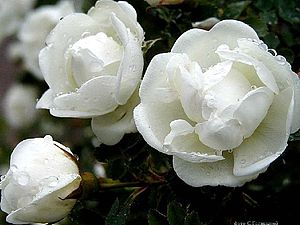 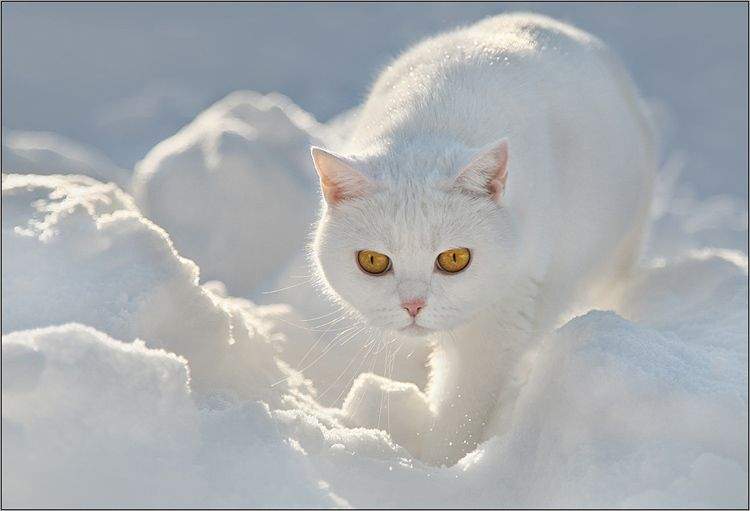 ZaļšZaļš zāles stiebrs pirkstos glaužas,Kā zaļa cerība, kur viss ir īsts.No zaļa ciņa zaļas elsas laužas, Un zaļā pavedienā tālums stīdz. 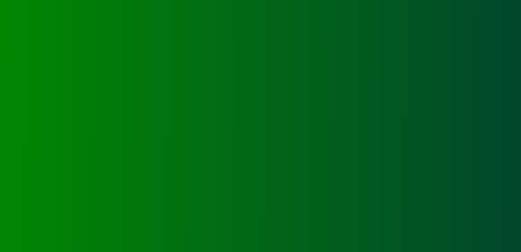 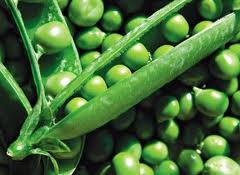 Dzeltens
Dzeltenas saules pielietā dārzāDzeltena saulespuķe zied.Dzeltena, dzeltena dzīvība vāraCālēnu mazu pie vaiga man liek. 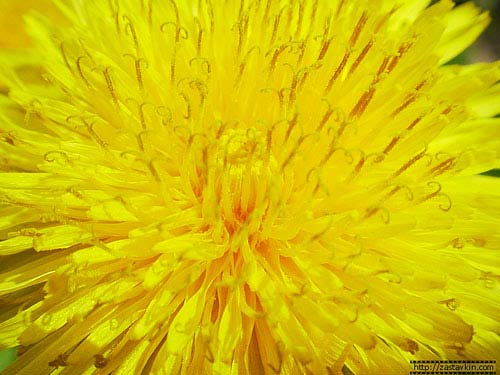 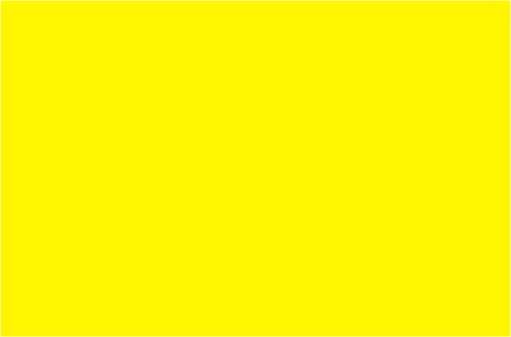 Sarkans
Sarkans ugunszieds iedegas kalnā,Sarkanās asinīs izmazgāts rīts.Sarkanu gaismu pasmēlis saujā,Sarkans krāsojas saulrieta zīds. 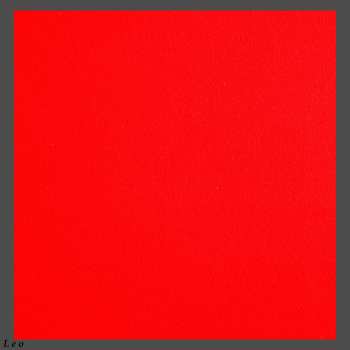 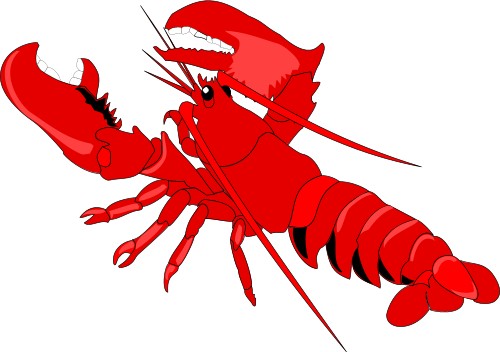 2. pielikums. Krāsainā pasauleKādā krāsā tu redzi savu pasauli? Baltu? Dzeltenu? Brūnu? Zilu? Sarkanu? Zaļu? Varbūt tava pasaule ir krāsota daudzās krāsās un tā ir raiba? 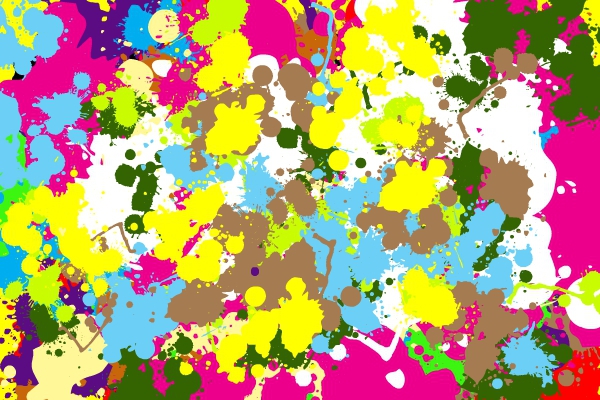 3. pielikums. Orientēšanās laikā un telpā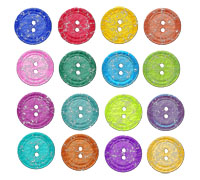 VI. Profesijas1. pielikums. Pavārs, ārsts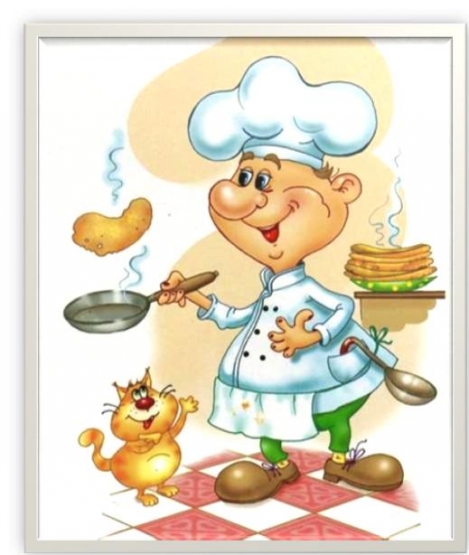 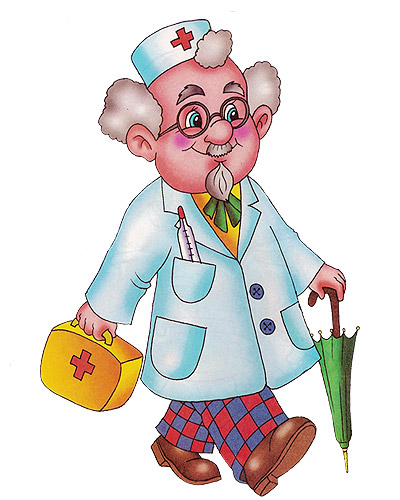 2. pielikums. Shēma par profesijām3. pielikums. Veido monologu pēc dotā attēla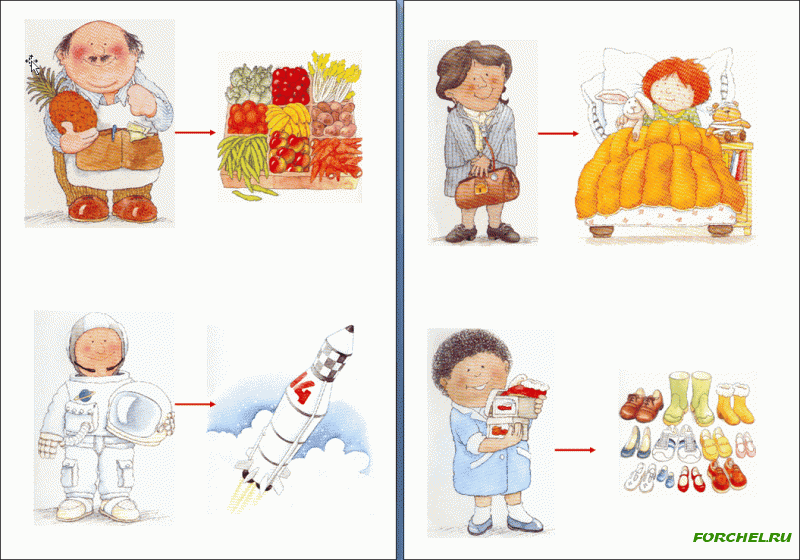 4. pielikums. Sameklē atšķirības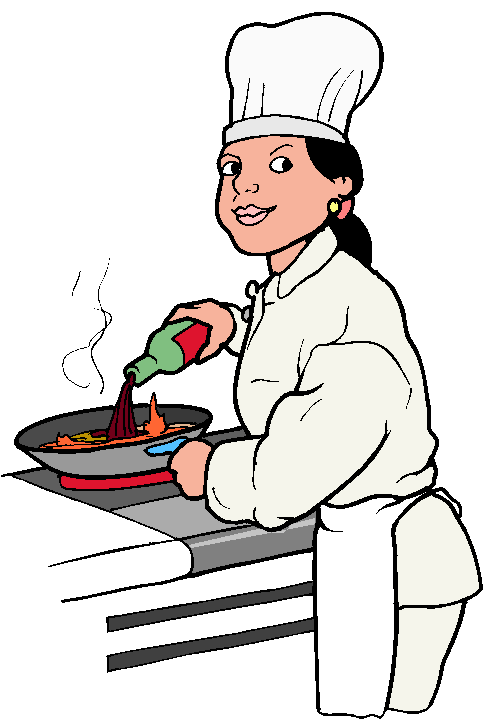 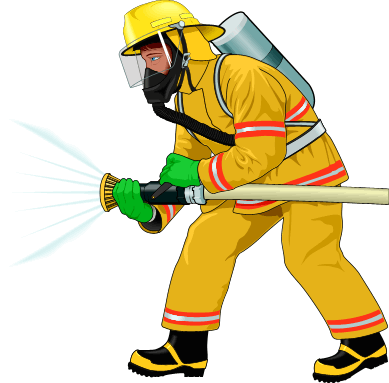 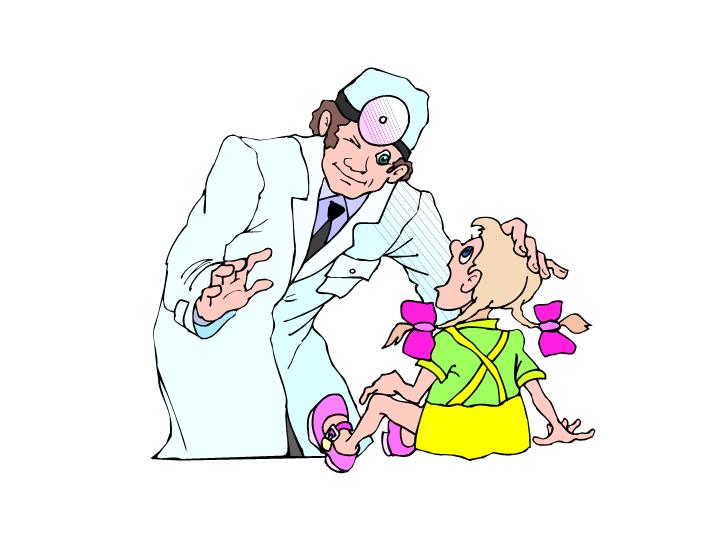 Izmantotā literatūra:http://www.razvitierebenka.net/index/detskie_kartochki/0-201Terminu skaidrojošā vārdnīcaVII. Ziemas prieki VII. Sveiks, pavasari! LieldienasIX. KukaiņiX.  Mātes dienaLatviešu valodas apguves programma 10–12 gadus veciem bēgļiem un patvēruma meklētājiemLatviešu valodas apguves programma pusaudžiem un jauniešiem – bēgļiem un patvēruma meklētājiemProgrammas mērķis ir nodrošināt valsts valodas pamatprasmju (A1 līmenis) un zināšanu par Latvijas un Eiropas pamatvērtībām, vēsturi, ģeogrāfiju un kultūru apguvi, tādējādi sekmējot adaptācijas un integrācijas procesu Latvijas vidē un sabiedrībā.Programmas mērķgrupa ir pusaudži un jaunieši.Adaptācijas programma ir veidota 60 stundām.Mācību programmas apguves pamatā ir komunikatīvā pieeja:saturā ir īstenots tematiskais princips;mērķi, uzdevumi un sasniedzamais rezultāts vērsts uz valodas praktisko apguvi;valodas likumību apguve pakārtota saziņas prasmju apguvei.Plānotais sasniedzamais rezultāts valodā:Klausīšanās ir atvērts komunikācijai latviešu valodā; uztver un saprot lēnu un skaidru runu;uztver un saprot vienkāršus un precīzus jautājumus par mācībām un sadzīvi;uztver vienkārša un īsa teksta saturu; atrod informatīvā tekstā sev nepieciešamo informāciju.Runāšanasniedz pamatinformāciju par sevi;uzdod īsus, vienkāršus jautājumus, kas saistīti ar ikdienas vajadzībām; nosauc un raksturo priekšmetus, parādības, notikuma vietu, laiku un notiekošo darbību;pakāpeniski attīsta savu mutvārdu valodu un paplašina vārdu krājumu.Lasīšanalasa un saprot apjomā īsus, vienkāršus tekstus (uzraksti, paziņojumi, reklāmas, sludinājumi u.tml.), kas saistīti ar mācīšanos vai sadzīves vajadzībām;atrod lasītajā tekstā nepieciešamo informāciju; uztver un saprot vienkāršā tekstā gan galveno domu, gan svarīgākās detaļas. Rakstīšanarakstveidā sniedz informāciju par sevi; uzraksta vienkāršus lietišķos rakstus (aizpilda anketas, uzraksta apsveikumus, ielūgumus u.tml.); apraksta priekšmetus, cilvēkus, notikuma vietu, laiku, notiekošo darbību. Latviešu valodas apguves programma pieaugušajiem bēgļiem un patvēruma meklētājiem1. līmenis2. līmenis2. līmenisKāds es esmu? Kāds tu esi?Kāds es esmu? Kāds tu esi?Kāds es esmu? Kāds tu esi?Kāds es esmu? Kas man ir?Kāds es esmu? Kas man ir?Kāds es esmu? Kāds viņš ir? Kas man ir? Kas viņam ir?Saturs un izmantojamā leksikaSaturs un izmantojamā leksikaSaturs un izmantojamā leksikaEs esmu..., bērns; mazs, priecīgs; man ir galva, rokas, kājas; man ir mamma, tētis, brālis, māsa; zēns, meitene; man ir četri gadi.Skaņu un vārdu izruna (šaurais un platais e, ē, garie patskaņi)esmu, cilvēks, bērns, tētiscilvēks, bērns, priecīgs, kājas, tētis, brālis, māsaPriekšmetu, parādību nosaukšana, norādot uz tiem tas ir..., tā ir...Atbildes uz jautājumiem: Vai tas/tā ir...? Jā, tas/tā ir...; Nē, tas/tā nav...Priekšmetu, dzīvu būtņu, parādību nosaukšana pēc attēla.Jautājumu un atbilžu veidošana.Rotaļas.Dziesmas un tautasdziesmas.Ilustrēšana.Es esmu..., bērns; mazs, priecīgs; man ir galva, rokas, kājas; man ir mamma, tētis, brālis, māsa; zēns, meitene; man ir četri gadi.Viņš ir..., viņam ir...Labs, liels, bēdīgsSkaņu un vārdu izruna (šaurais un platais e, ē, garie patskaņi, divskaņi)esmu, cilvēks, bērns, tētis, bēdīgscilvēks, bērns, priecīgs, kājas, tētis, brālis, māsapriecīgs, meitenePriekšmetu, parādību nosaukšana, norādot uz tiem tas ir..., tā ir...Atbildes uz jautājumiem Vai tas/tā ir...? Jā, tas/tā ir...; Nē, tas/tā nav...Priekšmetu, dzīvu būtņu, parādību nosaukšana pēc attēla.Jautājumu un atbilžu veidošana.Rotaļas.Dziesmas un tautasdziesmas.Ilustrēšana.Es esmu..., bērns; mazs, priecīgs; man ir galva, rokas, kājas; man ir mamma, tētis, brālis, māsa; zēns, meitene; man ir četri gadi.Viņš ir..., viņam ir...Labs, liels, bēdīgsSkaņu un vārdu izruna (šaurais un platais e, ē, garie patskaņi, divskaņi)esmu, cilvēks, bērns, tētis, bēdīgscilvēks, bērns, priecīgs, kājas, tētis, brālis, māsapriecīgs, meitenePriekšmetu, parādību nosaukšana, norādot uz tiem tas ir..., tā ir...Atbildes uz jautājumiem Vai tas/tā ir...? Jā, tas/tā ir...; Nē, tas/tā nav...Priekšmetu, dzīvu būtņu, parādību nosaukšana pēc attēla.Jautājumu un atbilžu veidošana.Rotaļas.Dziesmas un tautasdziesmas.Ilustrēšana.Sasniedzamais rezultātsSasniedzamais rezultātsSasniedzamais rezultātsNosauc mācītos priekšmetus, dzīvas būtnes, parādības.Mācās izrunāt skaņas un vārdus pareizi.Klausoties uztver un saprot ar tematu saistītus vārdus.Saprot jautājumus Kas tas ir? Kas tā ir? Kas tie ir? Kas tās ir? unatbild uz tiem Tas ir..., Tā ir..., Tie ir..., Tās ir...Saprot jautājumu Kā tevi sauc? un atbild uz to. Saprot jautājumus un atbild uz tiem ar īsu atbildi.Piemērs.Kā tevi sauc?Kas tu esi: zēns vai meitene?Parādi, kur tev ir rokas!Norāda.Parādi, kur tev ir galva!Norāda.Parādi, kur tev ir kājas!Norāda.Klausoties uztver un saprot vienkāršu tekstu 2–4 teikumu apjomā.Piemērs.Es esmu Jānis. Man ir mamma, tētis un māsa. Es vēl esmu mazs. Man ir četri gadi.Nosauc mācītos priekšmetus, dzīvas būtnes, parādības.Izrunā skaņas un vārdus pareizi.Klausoties uztver un saprot ar tematu saistītus vārdus un īsus teikumus.Saprot jautājumus Kas tas ir? Kas tā ir? Kas tie ir? Kas tās ir? unatbild uz tiem Tas ir..., Tā ir..., Tie ir..., Tās ir...Saprot jautājumus un atbild uz tiem ar jā/nē. Saprot jautājumus un atbild uz tiem ar īsu atbildi.Piemērs.Kas tu esi?Es esmu Miša (zēns), Raitis u. tml.Klausoties uztver un saprot vienkāršu tekstu ar 2–4 teikumiem.Piemērs.Ir atnākuši balti Ziemassvētki. Pēcpusdienā bērnudārza zālē būs skaists koncerts. Inga dziedās, bet Ingas lielais brālis Serjoža būs lācēns. Būs arī Ingas un Serjožas mamma un tētis. Ziemassvētki būs skaisti un priecīgi.Skaita vismaz divas tautasdziesmas par Ziemassvētkiem.Dzied Ziemassvētku dziesmas.Iesaistās rotaļās latviešu valodā, saprot to būtību.Nosauc mācītos priekšmetus, dzīvas būtnes, parādības.Izrunā skaņas un vārdus pareizi.Klausoties uztver un saprot ar tematu saistītus vārdus un īsus teikumus.Saprot jautājumus Kas tas ir? Kas tā ir? Kas tie ir? Kas tās ir? unatbild uz tiem Tas ir..., Tā ir..., Tie ir..., Tās ir...Saprot jautājumus un atbild uz tiem ar jā/nē. Saprot jautājumus un atbild uz tiem ar īsu atbildi.Piemērs.Kas tu esi?Es esmu Miša (zēns), Raitis u. tml.Klausoties uztver un saprot vienkāršu tekstu ar 2–4 teikumiem.Piemērs.Ir atnākuši balti Ziemassvētki. Pēcpusdienā bērnudārza zālē būs skaists koncerts. Inga dziedās, bet Ingas lielais brālis Serjoža būs lācēns. Būs arī Ingas un Serjožas mamma un tētis. Ziemassvētki būs skaisti un priecīgi.Skaita vismaz divas tautasdziesmas par Ziemassvētkiem.Dzied Ziemassvētku dziesmas.Iesaistās rotaļās latviešu valodā, saprot to būtību.Saturs un izmantojamā leksikaSaturs un izmantojamā leksika1. līmenis2. līmenisVārdu nosaukšana: ezis, vāvere, lācis, zaķis, lapsa; ēd, grauž; oga–ogas, sēne–sēnes, zīle–zīles, rieksts–rieksti.Vienskaitļa un daudzskaitļa veidošana: oga–ogas, sēne– sēnes, zīle–zīles, rieksts–rieksti.Skaņu un vārdu  izruna. Līdzskaņu, divskaņu  un garo patskaņu izruna: ā, ī, ē, au, ie, s, t; vāvere, lācis, zīle; ēd, grauž; rieksts.Darbs ar attēliem.Jautājumu un atbilžu veidošana: ko ēd ezis/ lācis/lapsa?Lācis/lapsa/ezis ēd.... Ko grauž zaķis/vāvere? Vāvere/zaķis grauž...Klausīšanās uzdevums – izkrāso ezi, apvelc lāci, parādi lapsu, zaķis ir pelēks, vāvere grauž riekstus, izkrāso trīs  sēnes.Rotaļas, pirkstiņrotaļas, dziesmas, tautasdziesmas, pasaka.Gadalaika raksturojums: rudens, lapa–lapas, lietus, vējš, koks–koki, kastanis–kastaņi, zīle–zīles, sēne–sēnes; pūš, līst, aug. Kas tas/tā ir? – Tā/tas ir...Vienskaitļa un daudzskaitļa veidošana: lapa–lapas, koks–koki, kastanis–kastaņi, zīle–zīles, sēne–sēnes.Skaņu un vārdu izruna. Līdzskaņu, divskaņu  un garo patskaņu izruna: ē, ū, ī, š, ļ, au; vējš, kastaņi; aug, pūš, līst; zīle, sēne.Darbs ar attēliem.Skaitļa vārda un lietvārda saskaņošana – viena lapa, trīs lapas, divi kastaņi, divas sēnes, četri koki, četras zīles utt.Klausīšanās uzdevums – izkrāso trīs lapas sarkanas, apvelc septiņas brūnas zīles, izkrāso vienu koku, apvelc četrus kastaņus, izkrāso tos, divas gailenes ir dzeltenas, izkrāso piecas sēnes.Priekšmetu, parādību nosaukšana, norādot uz tiem Tas ir..., Tā ir..., Tie ir..., Tās ir...Jautājumi un atbildes. Kas tā ir? Tā ir lapa. Kas tas ir? Tas ir kastanis. Kas tie ir? Tie ir kastaņi.Rotaļas, pirkstiņrotaļas, dziesmas, tautasdziesmas.Sasniedzamais rezultātsSasniedzamais rezultātsKlausās un  atkārto dzīvnieku nosaukumus.Nosauc dzīvniekus atbilstoši attēlam.Zina dzejoļus, rotaļas un dziesmas par apgūstamajiem dzīvniekiem.Nosauc, no kā rudenī pārtiek meža dzīvnieki.Saprot vienkāršus norādījumus – izkrāso ezi, apvelc lāci, parādi lapsu utt.Nosauc rudens pazīmes – līst lietus, pūš vējš, kokiem krīt lapas, mežā aug sēnes u. c.Atbild uz jautājumu Kas tas ir? Tas/tā ir...Piemērs. Kas tas ir? Tas ir koks. Tas ir vējš. Tas ir lietus. Kas tā ir? Tā ir lapa. Tā ir zīle. Tā ir sēne. u. c.Saklausa un atpazīst doto aprakstu, atrodot tam piemērotu attēlu, piemēram, ārā līst lietus, pūš vējš, mežā aug sēnes, kokiem krīt lapas, ir rudens, krīt zīles un kastaņi.Nosauc krāsas.Nosauc lietu skaitu – viena lapa, trīs lapas, četras zīles, piecas sēnes.Saprot uzdevuma norādījumus – izkrāso trīs lapas sarkanas, apvelc sešas brūnas zīles utt.Veido īsus teikumus(no 2–3vārdiem) par gadalaiku.Piemērs. Ir rudens. Kokiem krīt lapas. Lapas ir sarkanas.Zina dzejoļus,  rotaļas un dziesmas par apgūstamo tēmu.Metodiskie norādījumiMetodiskie norādījumiNodarbības ievadā skolotāja piedāvā salikt attēlu (puzli). Pēc tam aicina bērnus kopā ar skolotāju nosaukt redzamos meža dzīvniekus.Skolotāja var piedāvāt dažādus dabas materiālus – meža ogas (piemēram, dzērvenes), zīles, riekstus, sēnes, koka mizu. Aicina bērnus mest metamo kauliņu un padomāt, no kā pārtiek šis dzīvnieks.Piemērs. Ezis ēd ābolu. Vāvere grauž riekstus. Lācis ēd ogas. Zaķis grauž koka mizu.Skolotāja piedāvā bērniem darba lapu ar klausīšanās uzdevumu, aicinot saklausīt un izpildīt dotos norādījumus – izkrāso ezi, apvelc lāci, parādi lapsu, zaķis ir pelēks, vāvere grauž riekstus, izkrāso trīs sēnes.Apgūstot tēmu, bērni apgūst pirkstiņspēles, spēlē rotaļas, iesaistās rotaļdejā.Vāvere un ezisCipu, capu, vāverīte (bērns liek dūrīti uz dūrītes)Ar ezīti riņķi griež (groza rokas);Kamēr ezis riņķi grieza (rokas sānos un grozās uz abām pusēm),Vāver' koka galiņā (stāvot uz pirkstu galiem, izstiepj rokas un šūpo tās).ZaķisZinu, zinu, bet neteikšu,Kur baltais zaķis guļ:Aiz upītes kalniņā,Sīkā kārklu krūmiņā.Rudā lapsaVisi sasēžas riņķī (tādā mazā riņķī), pāri visu dalībnieku galvām pārsedz villaini. Acis visiem uz vidu, muguras uz āru. Viens skrien apkārt gar loka āra malu (gar dalībnieku mugurām) ar grīstē sagrieztu dvieli rokā un dzied (dungo ar savu meldiņu): „Skatieties, mani bērni, kur tā rudā lapsa tek!” 
Apkārt skrienot, nemanot nosviež grīsti kādam no riņķī sēdošajiem aiz muguras. Otrreiz pieskrienot, ja redz, ka grīste nav paņemta (sēdētāji nedrīkst skatīties atpakaļ), paķer grīsti un sit ar to tam, aiz kura muguras atrada grīsti. Tad sitējs sēžas viņa vietā, un sēdētājs iet par lapsu. Lācītis ir bēdīgsVisi sadodas rokās un iet pa apli dziedādami, pa vidu viens, kurš ir lācis:„Lācītis ir bēdīgs. Kas viņam kaiš?” (2x)Tad bērni sadalās pa pāriem un griežas uz riņķi. Lācis izvēlas vienu bērnu, ar kuru dejot vidū.„Ak, mīļo Lācīt, nāc ar mani dancot!” (2x)Nākat, bērni, brokastīs!Izpildītājs: Normunds Rutulis, Ance Krauze, VEF Kultūras pils vokālais ansamblis „MOMO” (http://www.pasakas.net/muzika/vasaras-muzika/n/
nakat-berni-brokastis!/)Vāverīte riekstus skaita: brokastīs vajag trīs, Izsalkuši vāverēni modīsies nu jau drīz. Piedziedājums: Viens, div’, trīs, viens div’, trīs, Nākat, bērni, brokastīs! 2x Ežu mamma sēnes skaita: brokastīs vajag trīs, Izsalkuši ežu bērni modīsies nu jau drīz. Piedziedājums Lāču mamma ogas skaita: brokastīs vajag trīs, Izsalkuši pekainīši modīsies nu jau drīz. Piedziedājums   Peļu mamma graudus skaita: brokastīs vajag trīs, Izsalkuši peļu bērni modīsies nu jau drīz.  PiedziedājumsJaunās tēmas apguves pirmajā nodarbībā skolotāja lūdz bērnu no maisiņa izvilkt vienu attēlu. Tad kopā nosauc tajos redzamo. Lūdz padomāt, par kuru gadalaiku varētu būt runa.Lai nostiprinātu un atkārtotu jaunos vārdus, skolotāja aicina kopā veidot gadalaika grāmatu. Rādot attēlu, skolotāja nosauc īsus teikumus, bērniem jāsaklausa un jāpielīmē savs attēls.Piemērs. Ir rudens. Rudenī kokiem krīt lapas. Rudenī koku lapas ir oranžas, dzeltenas un sarkanas. Rudenī no kokiem krīt zīles un kastaņi. Rudenī līst lietus. Rudenī mežā aug sēnes. Mežā aug gailenes, baravikas un mušmires. Rudenī pūš vējš. Rudenī aizlido gājputni.Skolotāja bērniem piedāvā darba lapas, aicinot bērnus izkrāsot vai apvilkt  attēlus pēc dotajiem norādījumiem.Skolotāja mudina bērnus veidot teikumu ar vārdiem: Manā grozā ir... Katram bērnam grozā ieliek citu lietu, piemēram, trīs kastaņus, vienu sēni, četras lapas, deviņas zīles. Aicinot apskatīt attēlus, skolotāja rosina bērnus atbildēt uz jautājumu Kas tas ir? Tas ir kastanis, tā ir zīle utt.Apgūstot tēmu, bērni apgūst pirkstiņspēles, spēlē rotaļas, iesaistās rotaļdejā.RudenīČibu čabu čab,                  (bērni sēžot skandē tekstu un viegli sitČibu čabu čab,                  plaukstas pa ceļgaliem)Lapas čab, lapas čab.        Piku, paku pak,                  (paceļ rokas un, ātri kustinot pirkstus,Piku, paku, pak,                 tās nolaiž)Lietiņš līst, lietiņš līst.Klusi, klusi, klusi              (notupstas, rokas saliek virs galvas kāSēnes dīgst.                       cepures, lēni ceļas augšā)Klusi, klusi, klusiSēnes dīgst.(B. Brice)Lietus krīt un krīt bez mitas,Lietus krīt un nesasitas:Piks, peks, puks, paks, poks!(J. Baltviks)Sēņotāji, sēņotāji,    Rītos ilgi neguliet.Vāverīte agri ceļas,Tā tās bekas nolasīs. (L.t.dz.)(Bērni tup uz grīdas, rokas priekšā nedaudz pastieptas; ritmiski runājot, lēnām ceļas augšā un uzliek rokas virs galvas – sēņu cepurītes. Veic brīdinājuma kustību ar pirkstu. No dūrītes pēc kārtas paceļ īkšķi, rādītājpirkstu un vidējo pirkstu, izrunājot vārdu „ čiks!”, izteiksmīgi izpleš rokas.)Kalnā kāpu lūkoties,Vai dzeltēja bērzam lapas,Ja dzeltēja bērzam lapas,Rudens nāca sētiņā. (L.t.dz.)Lasām sēnes!Viens bērns ir sēņotājs – vāvere, bet pārējie bērni ir sēnes. Katrs bērns ir izvilcis savu sēni un ieņēmis vietu, kur sēnei augt. Vāvere ar groziņu iet pa mežu gar visām sēnēm un skaita pantiņu:Mežā sēnes sēņojas,Vāverīte blēņojas.Klusi tā pa mežu iet,Grozā lielas sēnes liek.Pie kā apstājas, tam jautā: „Kāda sēne tu esi?” Sēne (bērns) atbild: „Es esmu baravika.”Vāvere: „Vai tu esi ēdama sēne?” Sēne atbild: „Jā, ēdama.” Vāvere: „Tad nāc manā grozā!” Vāvere turpina iet pa mežu, sēne seko aiz viņas, un tagad abas kopā skaita pantiņu. Viss atkārtojas. Ja gadās satikt indīgu sēni, to neņem un saka: „Paliec mežā!”Saturs un izmantojamā leksikaSaturs un izmantojamā leksika1. līmenis2. līmenisVārdu nosaukšana: pīle–pīles, gailis–gaiļi, vista–vistas, zoss–zosis, cālis–cāļi, tītars–tītari, spārni, knābis, sekste.Skaņu un vārdu izruna vienskaitlī un daudzskaitlī (ī, ai, ā, s, ļ)Pīle–pīles, cālis–cāļi, gailis–gaiļi, tītars–tītari.Priekšmetu, parādību nosaukšana, norādot uz tiem Tas ir..., Tā ir...Atbildes uz jautājumiem Vai tas/tā ir...? Jā, tas/tā ir...; Nē, tas/tā nav...Darbs ar attēliem.Rotaļas, pirkstiņrotaļas, dziesmas, tautasdziesmas, pasaka.Klausīšanās uzdevums.Lauku sētā dzīvo gailis ar vistām. Graudus knābā cāļi. Zosis ēd zāli. Tītars ir dusmīgs. Uz upi iet pīle ar pīlēniem.Vārdu nosaukšana – Mārtiņdiena, svētki, maska, dzērve, kaza, zirgs, lācis, ticējumi, tradīcijas; svinēt.Skaņu un vārdu izruna (ē, ī, ņ, j, dz, z).Dzērve, kaza, svētki, Mārtiņdiena.Vienskaitļa un daudzskaitļa veidošana: maska–maskas, ticējums–ticējumi, dzērve–dzērves, kaza–kazas, zirgs–zirgi, lācis–lāči.Atbildes uz jautājumiem: Vai tu esi lācis/dzērve/kaza/gailis? u. c. Jā, es esmu. Nē, es neesmu.Rotaļas, pirkstiņrotaļas, dziesmas, tautasdziesmas, pasaka.Radošais darbs – masku veidošana.Sasniedzamais rezultātsSasniedzamais rezultātsKlausās un atkārto mājputnu nosaukumus.Saklausa, atpazīst un atdarina apgūstamo mājputnu radītās skaņas (ko-ko, ga-ga, ko-ko, čiep-čiep, kikerigū, pēk-pēk).Nosauc mājputnu daļas – knābis, spārni, sekste.Izrunā skaņas – t (pītars–tītars), ī, i, ā, ai.Zina dzejoļus, rotaļas un dziesmas par apgūstamajiem mājputniem.Zina Mārtiņdienas svinēšanas tradīcijas.Veido Mārtiņdienas masku.Nosauc savu izveidoto masku.Piedalās masku gājienā.Zina dzejoļus,  rotaļas, dziesmas, ticējumus un mīklas  par apskatāmo tēmu.Metodiskie norādījumiMetodiskie norādījumiNodarbības ievadā skolotāja piedāvā bērniem noklausīties dažādu mājputnu balsis (http://www.animal-sounds.org/farm-animal-sounds. html).Kad bērni tās nosauc, skolotāja parāda attēlu ar katru no tiem, kopā vēlreiz atkārtojot apgūstamos vārdus.Skolotāja aicina bērnus mest metamo kauliņu, uz kura attēloti  mājputni. Uzmetot tas jānosauc un jāparāda, kādu skaņu viņš rada.Skolotāja piedāvā bērniem izrotāt gaili, izmantojot dziju.* Tā kā šī tēma var sakrist ar laiku, kad tiek runāts par Mārtiņiem, var pievērst īpašu uzmanību gailim – zīmējot vai  krāsojot. Gailim ir sekste. Vista knābā graudus. Zoss ir balta. Pīle peld. Tītars ir dusmīgs.Apgūstot tēmu, bērni apgūst pirkstiņspēles, spēlē rotaļas un iesaistās rotaļdejā. Vistiņa un gailītis Graudiņu pēc graudiņa Raibā vista knābā; Agrā rītā dziesmiņu Gailītis mums gādā. Zosis Zosu māte – gā, gā, gā! Rindas galā zosu tēvs Saviem bērniem saka tā:Iet un bērnus skaita lēns. „Visi rindā stājaties, Cik ir rokām pirkstiņu, Iesim dīķi peldēties!”Tik ir zosij bērniņu.Divi gaiļi Divi gaiļi dziedātāji (gaiļi – 1. un 2. pirksts, saspiesti kopā, veido knābi, pārējie – pacelti veido seksti, dziedātāji – 1. un 2. pirksts plati un kopā atdarina knābja virināšanu). Knābā graudus vakarā. (ar pirkstu galiem sit pa galdu, grīdu vai celīšiem)Lielus graudus, (plaukstas atvērtas)Mazus graudus, (visi pirksti kopā)Lielus graudus, Mazus graudus. Visi graudi vēderā. (pirksti izplesti, pakāpeniski, sākot ar mazo pirkstiņu, saliec dūrītē vai parāda atvērtas plaukstas, tad braukā pa vēderiņu)Latviešu tautas pasaka „Gailītis un vistiņa”Kādreiz gailītis teicis vistiņai: „Iesim riekstot, uz kalniņa ir pilna lazda ar riekstiem.”Vistiņa atteikusi: „Iesim!”Un abi aizgājuši.Gailītis uzkāpis lazdā, un vistiņa apakšā gaidījusi. Te rieksts, krizdams zemē, ieskrējis taisni vistiņai acī, un acs ārā.Ko nu? Vistiņa nu iet pie kunga sūdzēt. Kungs sauc gailīti, kādēļ vistiņai aci izsitis. Gailītis saka: „Es jau neesmu vainīgs. Kāpēc lazda kustējās?”Iet pie lazdas, tā saka: „Kāpēc kaza manu mizu grauza?”Iet pie kazas, tā saka: „Kāpēc gans mani neganīja?”Iet pie gana, tas saka: „Es jau būtu ganījis, bet saimniece apsolīja dot raušus līdzi, taču neiedeva!” Saimniece saka: „Es jau raušus būtu izcepusi, bet pagāna cūka izēda mīklu!”Atnāk cūka un sāk stāstīt savas vainas. Kungs vairs nespēj noklausīties un kliedz: „Eita ratā ar visām savām vainām! Cūka ir beidzamā, lai tad samaksā ar aci!”( Latv. tautas pasaka )Nodarbības ievadā skolotāja piedāvā bērniem apskatīt grāmatu „Mārtiņi. Tautasdziesmas, ticējumi, maskas, rotaļas un vēl...” Kopā ar bērniem vērīgi aplūkojot attēlus.Skolotāja īsi pastāsta par šiem svētkiem un to īpatnībām.        Piemērs. Mārtiņi iezīmē rudens beigas un ziemas sākumu. Ar šiem svētkiem sākas masku gājieni. Visbiežāk pārģērbās par zirgu, kazu, dzērvi, garo sievu un īso vīru. Ķekatnieki jeb Mārtiņbērni dejoja, dziedāja un gāja rotaļās. Šajos svētkos minēja mīklas, rotāja telpas un stāstīja dažādus ticējumus, pēc kuriem, piemēram, noteica laiku Ziemassvētkos. Martiņos galdā lika gaiļa vai vistas, vai zoss cepeti.Bērniem tiek piedāvāts veidot Mārtiņdienas maskas – dažādus dzīvniekus.Kādā no beidzamajām latviešu valodas rotaļnodarbībām, apgūstot šo tēmu, ieteicams iet ciemos pie citu grupu bērniem – maskās, dziedot dziesmas, stāstot ticējumus un ejot rotaļās.Zeme rīb, rati klaudz,Kas to zemi rībināja?Nu atbrauca MārtiņdienaDeviņiem kumeļiem. (L.t.dz.)Mārtiņš bija labs vīriņšPar visiem vīriņiem:Ne ruden, pavasar,Pašā maizes laiciņā. (L.t.dz.)Kas dimd, kas rībAp istabiņu?Mārtiņa gailīšiDancīti veda,Mārtiņu vakaruGaidīdami. (L.t.dz.)Ticējumi MārtiņosJa Mārtiņos zosis staigā pa dubļiem, tad Lieldienās slidināsies pa ledu.Ja Mārtiņdienā salst – Ziemassvētkos būs silts laiks.Ja Mārtiņos kokiem vēl zaļas lapas, tad Vasarsvētkos zaļumu būs maz.Ja Mārtiņi miglaini, būs silta ziema.Ja pirms Mārtiņiem daudz zvaigžņotu nakšu, būs labs siena laiks.Ja ap Mārtiņiem salst – būs labs gads.Ja Mārtiņdienā jumti sniegā – būs gara ziema.Latviešu tautas mīklasMaza, maza sieviņa, simtiem raibu ielāpiņu. Atbilde: Vista.Balta mājiņa, sarkani atspaidi. Atbilde: Zoss.Divas galvas, sešas kājas. Atbilde: Zirgs un jātnieks. Saimnieks dzied bez grāmatas. Atbilde: Gailis.Maza, maza gotiņa, salds, salds pieniņš. Atbilde: Bite.Materiāla tapšanā izmantota grāmata „Latviešu bērnu folklora”, sastādījusi Vilma Greble, izdevniecība „Zinātne”, Rīga, 1973.Latviešu tautas rotaļa „Saule un mēness” (notis iepriekš minētajā grāmatā)
Neguli, saulīte, ābeļu dārzā!Neguli, saulīte, ābeļu dārzā!
Mēnesis izgāja malējas meklēt.Mēnesis izgāja malējas meklēt
Bēdz, bēdz, saulīte, mēnesis dzenas!Bēdz, bēdz, saulīte, mēnesis dzenas!
Jau drīz saulīteMēneša rokās.
Rotaļnieki izveido dārziņu. Meita (Saule) un puisis (Mēness) nostājas ārpus dārziņa. Dziedādami pirmos divus pantus, rotaļnieki iet pa apli. Saule un Mēness iet gar dārziņu. Ar vārdiem „bēdz, bēdz” dārziņš apstājās. Mēness ķer Sauli, kura izmanīgi bēg ap dārziņu. Trešo pantu atkārto tikmēr, kamēr noķer Sauli, tikai tad dzied ceturto pantu. Nu Saule un Mēness izraugās sev vietniekus. Rotaļu var sākt no gala.Rotaļa „Dzērves bērnus plucināt"http://www.suitunovads.lv/lv/kulturas_mantojums/rotaljas/
Viens nostājas un cērt malku, pārējie sastājas cits aiz cita ciešā rindā. Pirmais, kas stāv rindas galā, sarunājas ar malkas cirtēju:„Ko tu tur cērt?”„Malku!” 
„Ko tu darīsi ar malku?” „Sildīšu ūdeni.”„Ko tu darīsi ar ūdeni?”„Dzērves bērnus plucināšu.”„Nedabūsi!” 
„Dabūšu!” 
„Klūr, klūr, klūr!”Malkas cirtējs mēģina saķert pēdējo, kas rindas galā, un dzērve mēģina ar izplestām rokām aizsargāt. Visi cits cita aizmugurē saķērušies, tādēļ dzērvei lēkājot, visai rindai jālēkā līdzi. Ja izdodas pēdējo saķert, tas stājas par malkas cirtēju un malkas cirtējs par dzērvi. Saturs un izmantojamā leksikaSaturs un izmantojamā leksika1. līmenis2. līmenisVārdu krājumu papildināšana atbilstoši tematam – es, vesels, stiprs, veselība, limonāde, čupa čups.Skaņu un vārdu izruna: līdzskaņu – l un s – izruna.Pārtikas produktu/priekšmetu nosaukšana, norādot uz tiem Tas ir…, Tie ir… (tas ir gurķis, tie ir saldumi).Lietvārdu raksturošana ar īpašības vārdiem:Es esmu vesels un stiprs! Ābols ir sarkans.Čipsi ir kraukšķīgi, dzelteni!Rotaļas, dzejoļi un pirkstiņrotaļas.Vārdu krājuma papildināšana atbilstoši tematam – iesnas, šķaudīšana, veselīgs ēdiens, pārtika, veselība, saldumi, našķi, zobu grauži.Skaņu un vārdu izruna: skaņu l un s automatizēšana, vārdus ar garajiem un īsajiem patskaņiem diferencēšana (varu–vāru, kazas–kāzas).Skaņas izrunāšana vairākās zilbēs: (la, le, lo) labi, ledus, loki; (sa-se-si) saldumi, selerijas, silts.Skaņas izrunāšana zilbju rindās: la-la-lā; sa-sa-sā.Dialoga veidošanaKādi saldumi tev garšo?Man garšo konfektes.Vai tev garšo čipsi?Jā, man garšo čipsi.Rotaļas, dziesmas un pirkstiņrotaļas.Sasniedzamais rezultātsSasniedzamais rezultātsKlausās un atkārto vārdus un vārdu savienojumus: esmu stiprs, esmu stiprs.Raksturo un nosauc priekšmeta īpašības: salds, garšīgs, sulīgs, neveselīgs.Pēc dotā attēla nosauc pārtikas produktus ar vienu vārdu: ābols, čupa čups, limonāde.Atbild uz jautājumiem: Jā, tas ir…; Nē, tas ir…Piemērs. Vai tas ir gurķis? Nē, tas nav gurķis. Tās ir konfektes.Zina dzejoļus un staitāmpantus par doto tēmu.Saskata būtiskas atšķirības starp veselīgu un neveselīgu pārtiku, veselīgu un neveselīgu dzīvesveidu.Diferencē vārdus ar garajiem un īsajiem patskaņiem, izprot šo vārdu nozīmi:Garšīgu zupu… (vara, vāra).Es strādāt… (varu, vāru).Veido īsus teikumus par  doto tēmu, attēlu.Nosauc priekšmetu/lietu skaitu – viena konfekte, trīs tomāti, viens zobs, divi ķiploki. Metodiskie norādījumi Metodiskie norādījumi AptaujaMācās atbildēt uz jautājumu:Kādi saldumi tev garšo?Kādi augļi tev garšo?Kas tev negaršo?Kāda maize tev garšo?Kas tas ir?Augļu bodeBode (veikals)Bērniem tiek piedāvāts doties uz veikalu (bodi), bet vispirms ir jāuzzīmē augļi, kurus veikalā var nopirkt. Kad bērni tos ir uzzīmējuši, skolotāja piedāvā pstāstīt, kas tieši ir uzzīmēts.Manā bodē var nopirkt... (banānus, zemenes utt.).Ēdīsim veselīgus produktus!1. variants. Aplūko attēlu – veselīga ēdiena piramīdu, noskaidro, kādi pārtikas produkti tajā ir redzami, izspēlē pirkstiņrotaļu.2. variants. Aplūko attēlu, pārrunā, kāds ir veselīgs ēdiens. No žurnāliem izgriež dažādu veselīgu produktu attēlus un līmē uz papīra šķīvīšiem.Kā pareizi mazgāt rokas?Pārrunā, kāpēc jāmazgā rokas. Kopā dodas uz vannas istabu un mazgā rokas pēc shēmas.Ēdams, neēdams!Aplūko attēlus, nosauc ar vienu vārdu attēlā redzamo, tad: 1. variants. Nosaka, kas ir ēdams, kas nav ēdams.2. variants. Noskaidro, kurš attēls ir liels un kāpēc?AptaujaKāpēc pēc tualetes un pirms katras ēdienreizes noteikti jāmazgā rokas?Kā jūtās cilvēks, kurš ir saslimis?Ko nozīmē veselīgs dzīvesveids?Kas ir veselīga pārtika?Saldā diena(Uzmanīgi klausīties un saklausīt pārtikas produktus dotajā dzejolī)Šodien mums ir diena salda – Laipni lūgtumis, pie galda!Reku pīrādziņi braši,Kuri apēsties grib paši!Reku, rausis, brūns un kraukstošs,Saldējums kā sniedziņš čaukstošs!Reku, uzputotas kūkas – Gaisīgas kā pieneņpūkas!Vesels miljons konfektīšu –Ņemiet kaut ar tūti visu!Kliņģerīši cukuroti,Kuri garšo jums pēc “ļoti”!Marcipāns un marmelāde,Rozīnes un šokolāde,Un vēl torte tāda,Ka var norīt mēlīti!Ņemiet šo te šķēlītiUz šķīvīša!Un vēl vienu šķēlīti-Bez šķīvīša! (L. Briedis)Nekļūdies!Diferencē vārdus ar garajiem un īsajiem patskaņiem. Izprot šo vārdu nozīmi.Iepriekš jāiepazīstina ar vārdiem, kuru nozīme ir atkarīga no īsā vai garā patskaņa.Zāli ēd… (kazas, kāzas).Vecākajai māsai svin... (kāzas, kazas).Vecmāmiņa zeķi... (lapa, lāpa).No koka nokrita... (lapa, lāpa).Māsai pārsista... (lūpa, lupa).Palielināmais stikls ir... (lupa, lūpa)Pasaka par zobiņuIzdomāt pasaku par zobiņu pēc dotajiem attēliem.1. līmenis2. līmenisSaturs un izmantotā leksikaSaturs un izmantotā leksikaZaļš, sarkans, dzeltens, balts, (drēbes – svārki, zeķbikses…)Lapas ir…Bikses ir …Krekls ir … Man ir sarkana kleita. Man ir zaļas zeķbikses. Priekšmetu nosaukšana, norādot uz tiem tie ir..., tās ir...Atbildes uz jautājumiem: Vai tas/tā ir...? Jā, tas/tā ir...; Nē, tas/tā nav...Priekšmetu/parādību nosaukšana pēc attēla.Lapa ir zaļa. Spīd dzeltena saule. Jautājumu un atbilžu veidošana.Raibs, krāsains, brūns, violets, oranžs; blēņas, blēņoties.Skaņu un vārdu izruna: l–ļ, n–ņ.Brūns, blēņas, blēņoties, lapa, nazis.Vārdu darināšana pamazināmā formā:Krekls–krekliņšLapa–lapiņaNazis–nazīši Raiba–raibiņaPriekšmetu nosaukšana, norādot uz tiem: Viņam ir..., viņai ir...Raibs, krāsains, brūns.Priekšmetu/parādību nosaukšana pēc attēla.Jautājumu un atbilžu veidošana.Sasniedzamais rezultātsSasniedzamais rezultātsNosauc mācītās krāsas, parādības, priekšmetus.Mācās izrunāt skaņas un vārdus pareizi.Klausoties uztver un saprot ar tematu saistītus vārdus.Saprot jautājumus: Kas tas ir? Kas tā ir? Kas tie ir? Kas tās ir? unatbild uz tiem: Tas ir..., Tā ir..., Tie ir..., Tā ir...Saprot jautājumu un atbild uz to. Saprot jautājumus un atbild uz tiem ar īsu atbildi.Piemērs.Vai tā ir zaļa veste? Vai tās ir bikses?Parādi, kur ir… (zaļa lapa, sarkana mašīna utt.)Klausoties uztver un saprot vienkāršu tekstu 2–3 teikumu apjomā.Piemērs.Man ir sarkana bumba un dzeltena lelle. Manai māsai rokās ir zaļu lapu pušķis. Dzeltena saule spīd pa logu.Nosauc mācītos priekšmetus, parādības, krāsas.Izrunā  skaņas un vārdus pareizi.Klausoties uztver un saprot ar tematu saistītus vārdus un īsus teikumus.Darina vārdus pamazināmā formā.Saprot jautājumus: Kāda ir? Vai tev ir..? un atbild uz tiem.Saprot jautājumus un atbild uz tiem ar īsu atbildi.Piemērs.Kāda krāsa tev patīk?Vai tev patīk balta krāsa?Piemērs.Pelēkā pavasarī viss ir pelēks. Sniegs ir nokusis. Zeme ir pelēka, un pumpuri ir pelēki.Skaita dzejoli par krāsām.Metodiskie komentāriMetodiskie komentāriKrāsainie attēli (1. pielikums)Aplūko un nosauc attēlā redzamo krāsu un priekšmetu.Orientēšanās laikā un telpā (3. pielikums)Uz galda ir daudz podziņu un balta papīra lapa. Uzmanīgi klausies un mēģini izpildīt katru uzdevumu.Lapas kreisajā pusē augšējā stūrī noliec divas zaļas podziņas.Lapas vidū ieliec vienu zilu podziņu.Lapas labajā pusē apakšējā stūrī noliec vienu dzeltenu podziņu. Utt.Krāsainie attēli (1. pielikums)Aplūko un nosauc attēlā redzamo krāsu un priekšmetu. Veido stāstījumu par vienu no izvēlētajām krāsām.Reiz dzīvoja sarkans krabis sarkanā būdā. Sarkanajam krabim garšoja sarkanas zemenes un sarkani āboli…Mana krāsainā pasaule (2. pielikums)Vēro attēlu, klausies krāsu nosaukumus un veido savu krāsaino pasauli. Skolotāja mudina ar krāsām zīmēt.Saturs un izmantojamā leksikaSaturs un izmantojamā leksika3. līmenis4. līmenisVārdu krājuma papildināšana atbilstoši tematam – aukle (skolotāja palīgs), skolotāja, pārdevēja, sētnieks.Skaņu un vārdu izruna: garie un īsie patskaņi a, ā.Skolotāja, pārdevēja, aukle.Veidot vienkāršu paplašinātu teikumu no 3–4 vārdiem, izmantojot vietniekvārdus viņš, viņa.Viņa ir skolotāja.Viņš ir sētnieks.Viņa ir pārdevēja.Viņš ir pārdevējs.Atbildes uz jautājumiem: Vai viņa ir…? Vai viņš ir…?Vārdu krājuma papildināšana atbilstoši tematam – šoferis, ārsts, pavārs, medmāsa, žurnālists, direktors, skolotāja, policists.Vecāku profesiju nosaukšana.Mana mamma strādā par…Mans tētis strādā par…Skaņu un vārdu izruna: garie un īsie patskaņi a, ā; patskanis o.Skolotāja, policists, ārsts, pavārs, ārstē, vāra, māca, sargāVeidot teikumus nākotnes formā.Kad es izaugšu, es būšu…Jautājumu un atbilžu veidošana.Sasniedzamais rezultātsSasniedzamais rezultātsNosauc vismaz 3 profesijas pēc attēla.Saprot jautājumus un atbild uz tiem: Vai viņš ir…? Vai viņa ir…?Piemērs.Vai viņa ir pārdevēja?Vai viņš ir skolotājs?Bērns aplūko attēlus ar profesijas pārstāvi  un ar vienu vārdu nosauc, kādas profesijas pārstāvis ir šis cilvēks.Atkārto īsus vārdus.Nosauc mācītās profesijas, izrunā vārdus un skaņas pareizi.Klausoties uztver un saprot īsus teikumus.Mācās lietot teikuma modeli: Es gribu būt…Prot raksturot noteiktas profesijas raksturīgās pazīmes.Piemērs.Kad es izaugšu, es būšu ārsts, policists.Kad es izaugšu, es būšu skolotāja, medmāsa.Skolotājai  ir… (pildspalva, lineāls, burtnīca)Policistam ir… (forma, svilpe, steks)Pavāram ir… (kauss, katls, panna, plīts)Veido teikumu pēc parauga.Lieto vārdus pareizā formā un locījumā.Māk pastāstīt, par ko vēlas kļūt, kad izaugs.Metodiskie norādījumi Metodiskie norādījumi Nosauc pareizi attēlā redzamo profesijas pārstāvi (1. pielikums),  atbild uz jautājumiem: Vai viņa ir…? Vai viņš ir…?Sameklē atšķirības. Bērni uzmanīgi aplūko attēlus, meklē atšķirības, piemēram, pavārs vienā attēlā ir smaidīgs, otrā – bēdīgs utt. (4. pielikums).Attēlu sērija par doto tematu.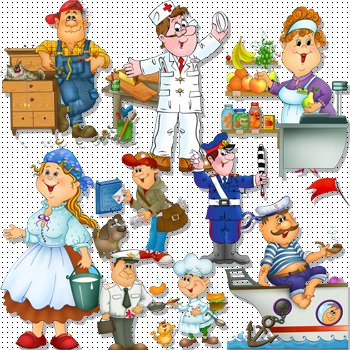 Modelē teikumu.Papildini teikumu.Kad man jāpērk pārtika, es eju uz ... (veikalu).Veikalā strādā ... (pārdevējs).Katru rītu es eju uz .... (bērnudārzu).Bērnudārzā strādā ... (auklīte, sētnieks, skolotāja, pavārs).Pastāsti par sevi! Izmanto tev zināmos vārdus un teikumus!– Labdien!– Labdien!– Mani sauc Ieva. Man ir 6 gadi. Kā tevi sauc? Cik tev ir gadu?– Mani sauc Kārlis. Man ir 7 gadi. Kad es izaugšu, es būšu policists. Vai tu gribi būt policists?– Nē, es gribu būt medmāsa.Uzzīmējiet, kas te strādā?  (2. pielikums)Bērns patstāvīgi aizpilda katru dotās shēmas laukumu, kā arī aizpilda laukumu par sevi un savu ģimeni.Talantīgais stāstītājs Pasaka par pacietībuReiz saimniece iesāka aust garu audeklu. Nevarēdama aužamo nobeigt, aizbēga. Bēgot ieraudzījusi mežmalā putniņu lielu akmeni knābjam.„Kā tu, putniņ, domā tik lielu akmeni saknābāt?” saimniece brīnās.„Vienreiz pa drusciņai, otrreiz pa drusciņai – ar laiku akmens būs lupatās!”„Ja tik mazs putniņš akmeni saknābās,” saimniece domāja, „tad jau ar laiku arī savu garo audeklu noaudīšu.” Tā tūliņ steidzās atpakaļ, auda, auda un noauda.(Latviešu tautas pasaka)Pacietība – spēja ilgstoši strādāt.Audekls – audums (lina vai kokvilnas, parasti mājās austs).Aust – darināt.Jautājumi: Kādus darbus darot ir nepieciešama pacietība? Kāpēc?Izdomājiet savu pasaku par pacietību, piemēram, reiz dzīvoja maza, maza meitenīte vārdā Anniņa. Kādu dienu Anniņa devās uz mežu pēc sēnēm…Veido monologu pēc dotā attēla (3. pielikums)Labdien! Mani sauc Juris. Es strādāju veikalā. Es esmu pārdevējs. Es pārdodu dārzeņus un augļus.Nosauc lietas, ar kurām strādā šīs profesijas pārstāvisBērnu dārzsBērnu dārzsSlimnīcaSlimnīcaSlimnīcaAutobussAutobussĒdnīca Ēdnīca Parks Parks TētisMammaMammaEs Es Saturs un izmantojamā leksikaSaturs un izmantojamā leksika3. līmenis4. līmenisVārdu nosaukšana un īsu teikumu veidošana: ziema, sniegs, ragavas, sniegavīrs; celt, braukt, priecāties. Cepure, šalle, cimdi, jaka, bikses, zābaki. Meitenei/zēnam ir šalle, cimdi, cepure utt.Skaņu un vārdu  izruna. Salikteņu, līdzskaņu, divskaņu un garo patskaņu izruna: ie, ei, ā, š, ll – sniegavīrs, priecāties, ziema, šalle, zābaki.Priekšmetu raksturošana ar īpašības vārdu – Kāds tas ir? Kāda tā ir? – Tas ir... Tā ir...Jautājumu un atbilžu veidošana.Piemērs. Ko Tev patīk darīt ziemā?Man patīk celt sniegavīru/braukt ar ragavām.Darbs ar attēliem.Klausīšanās uzdevums.Rotaļas, pirkstiņrotaļas, dziesmas, tautasdziesmas un pasaka.Vārdu krājuma papildināšana un teikumu veidošana: slēpes, slidas, sniegpārsla, ledus; slidot, slēpot, pikoties. Es slēpoju, slidoju, pikojos. Man ir slēpes, ragavas, slidas.Skaņu un vārdu izruna. Salikteņu, līdzskaņu, divskaņu un garo patskaņu izruna: ē, ie, o, t, l – slēpes, slēpot, pikoties, sniegpārslas.Darbs ar attēliem.Priekšmetu/parādību nosaukšana, norādot uz tiem: Tas ir..., Tā ir..., Tie ir..., Tās ir....Jautājumi un atbildes: Kas tā ir? Tā ir sniegpārsla. Kas tas ir? Tas ir sniegs. Kas tās  ir? Tās ir slidas. Atbild uz jautājumu Ko tu dari? Es slidoju/slēpoju/pikojos.Rotaļas, pirkstiņrotaļas, dziesmas un tautasdziesmas.Sasniedzamais rezultātsSasniedzamais rezultātsNosauc attēlā redzamās ziemas aktivitātes – celt sniegavīru, braukt ar ragavām.Saskata atšķirības attēlos un nosauc tās.Nosauc ziemas apģērbu – cepure, šalle, cimdi, jaka, bikses, zābaki.Veido teikuma modeli: Meitenei/zēnam ir... (kam?)Veido teikumu: Man patīk...Raksturo savu ziemas apģērbu: mana šalle/ cepure/ bikses/ jaka/ cimdi/ zābaki ir sarkani/ zili/ zaļi/ dzelteni/ oranži/ brūni/ melni.Zina dzejoļus, rotaļas un dziesmas par apgūstāmo tēmu.Nosauc ar tēmu saistītos vārdus.Pabeidz  teikumu: Ziemā man patīk...Nosauc darbību: slidot, slēpot, pikoties, celt.Veido īsus teikumus (2–3 vārdi) par doto attēlu. Piemērs.Ir ziema. Meitene slido. Zēns slēpo. Bērni pikojas.Strādā pārī un stāsta par doto attēlu, izmantojot frāzi: Mums ir.Stāsta par savu zīmējumu: Ziemā es slidoju/slēpoju/ pikojos/braucu ar ragavām/ceļu sniegavīru.Zina dzejoļus, rotaļas un dziesmas par apgūstāmo tēmu.Metodiskie norādījumiMetodiskie norādījumiSkolotāja piedāvā bērniem attēlu, kurā jāatrod 3 atšķirības. Kopā tās pārrunā. Skolotāja uzaicina bērnus padomāt, ko vēl var darīt ziemā. Lai ilustrētu bērnu atbildes, skolotāja rāda attēlus.Bērni ar skolotājas palīdzību atkārto teikumu un papildina to. Man patīk celt sniegavīru, braukt ar ragavām.Skolotāja ar attēlu palīdzību izstāsta īsu stāstu, liekot pa vidu dotos attēlus.Meitene un zēns iet ārā celt sniegavīru un braukt ar ragavām. Skolotāja izdala bērniem papīra lelles un piedāvā tās saģērbt, lai tās varētu doties laukā. Pārrunā, kā ģērbjas ziemā (pielikums).Skolotāja izdala attēlus un piedāvā bērniem ar kustībām parādīt doto aktivitāti, pārējiem bērniem jāmin un jānosauc.Piemērs. Pikoties, braukt ar ragavām, celt sniegavīru.* Ja bērns neatceras kādu vārdu latviešu valodā, skolotāja aicina to nosaukt krievu valodā, un kopā atkārto latviski gan individuāli, gan visa grupa kopā.Ziema nāca sētiņā,Sala cirvis rociņā;Aun, brālīti, silti kājas,Liec galvā cepurīti. (L.t.dz.)Lai bij` prieki, kam bij` prieki,Bērniņiem, tiem bij` prieki.Sniedziņš sniga putināja,Bērniņš kalna galiņā. (L.t.dz.)Dz. Rinkule-Zemzare. SniegiLai tie sniegi virpuļo!Virpina pirkstus no augšas uz leju.Lai tie sniegi dejo!Virpina pirkstus no augšas uz leju.Meža bērni priecīgiSit plaukstas.Ziemas takās klejo.Sit plaukstas.Zaķēns baltā kažokāAr abām rokām rāda un kustina zaķa ausis.Tiem pa priekšu cilpo.Ar abām rokām rāda un kustina zaķa ausis.Lai sniegi virpuļo!Virpina pirkstus no augšas uz leju.Lai tie sniegi virpuļo!Virpina pirkstus no augšas uz leju.Lai tie vēji svilpo!Virpina pirkstus no augšas uz leju.Skolotāja piedāvā bērniem apskatīt attēlu, aicinot pastāstīt par to.Skolotāja lūdz bērnus uzzīmēt, ko viņiem vislabāk patīk darīt ziemā. Kad tas izdarīts, bērni stāsta par savu zīmējumu.* Ja ir uzzīmētas vairākas aktivitātes, stāstot vēlams pievērst uzmanību saiklim un.Skolotāja sadala bērnus pa pāriem un aicina salikt puzli. Bērniem ir jāzina skaitļu secība no 1 līdz 10. Pēc uzdevuma veikšanas skolotāja aicina nosaukt, kas redzams attēlā.* Tā kā darbs tika veikts pārī, bērniem ir jāizmanto vietniekvārds  mums. Veido teikumu: Mums ir sniegavīrs. Mums ir ragavas. Mums ir slidas. Utt. Meitene brauc ar ragavām. Meitene un zēns pikojas. Mamma slido. Tētis slēpo.Skolotāja piedāvā bērniem atmiņas spēli, atrast pāri un nosaukt attēlā redzamās lietas. Spēlē iekļauj arī ziemas apģērbu atkārtošanai.* Jānosauc uz paceltās kartītes redzamās lietas. Ja ir pāris, bērnam jāveido teikums: Man ir divas ragavas, divi sniegavīri utt.V. Plūdonis. Bērnu ziemas dziesmiņaZiema, ziema!Baltā māmuliņa!Klusi, klusi atbraukusiŠurp pa nakti viņa.Klau, kā laukāBērni jautri klaigāSlidinoties, vizinoties,Purpursārti vaigā!E kur, re kurLasās zēnu bari:Pulkos stājas, rokām mājas -Sāksies lielie kari.Māmiņ! Māmiņ!Manu cepurīti!Es ar līdzi skriešuTur, kur visi citi!Sniedziņš krīt, sniedziņš krīt,Visu zemi apsegs drīz.Sniedziņš krīt, sniedziņš krīt,Visu zemi apsegs drīz.Sniedziņš krīt uz vaidziņiem,Sniedziņš krīt uz pleciņiem,Iekrīt mūsu rociņās –Ai, cik priecīgas ir tās!(B. Brice)S Rotaļa „Nāciet mājās, mani bērni!”Bērni sastājas vienā laukuma galā, vadošais otrā laukuma malā un sauc: „Nāciet mājās, mani bērni!” Bērni jautā: „Kā?” Vadītājs rāda un saka: „Lec!” (rāpo, soļo, skrien, soli pa solim...)Bērni izpilda pārvietošanās veidu un pārvietojas pretējā laukuma galā. Par vadītāju kļūst tas, kurš pirmais ir mājās pārvietojies.Saturs un izmantojamā leksikaSaturs un izmantojamā leksika1. līmenis2. līmenisVārdu krājuma papildināšana: pavasaris, putni, saule, vabole, tauriņš, lietus, lietussargs; atlido, lido, spīd, līst.Priekšmetu, dzīvu būtņu, parādību nosaukšana pēc attēla.Skaņu un vārdu izruna. Salikteņu, līdzskaņu, divskaņu un garo patskaņu izruna: au, ie, ī, š – lietussargs, tauriņš, spīd, saule.Priekšmetu/parādību nosaukšana, norādot uz tiem: Tas ir..., Tā ir...Atbildes uz jautājumiem: Vai tas/tā ir...? Jā, tas/tā ir...; Nē, tas/tā nav...Lietvārdu raksturošana ar īpašības vārdu: Taurenis ir skaists. Taurenis ir mazs. Rotaļas, pirkstiņrotaļas, dziesmas un tautasdziesmas.Vārdu krājuma papildināšana: ir pavasaris, kūst sniegs, līst lietus, zied sniegpulkstenītes, plaukst pumpuri, kūst ledus, atlido putni.Lieldienas, ola, šūpoles, pūpoli, grozs; krāsot, šūpoties, likt.Skaņu un vārdu izruna. Salikteņu, līdzskaņu, divskaņu un garo patskaņu izruna: au, ie, o, ū, ā, š – sniegpulkstenītes, plaukst, zied, lietus, sniegs, Lieldienas, olas, pūpoli.Vienskaitļa un daudzskaitļa lietojums: putns–putni, ola–olas, grozs–grozi, pūpols–pūpoli.Darbs ar attēliem.Priekšmetu/parādību nosaukšana, norādot uz tiem: Tas ir..., Tā ir..., Tie ir..., Tās ir...Jautājumi un atbildes. Kas atlido? Putni atlido. Kas kūst? Sniegs kūst. Kas plaukst? Pumpuri plaukst.Dialoga veidošana.Kas ir grozā?Olas.Kādas?Sarkanas, oranžas, dzeltenas.Vai tev patīk šūpoties?Jā/nē!Rotaļas, pirkstiņrotaļas, dziesmas un tautasdziesmas.Sasniedzamais rezultātsSasniedzamais rezultātsKlausās un atkārto vārdu savienojumus: ir pavasaris, atlido putni,  tauriņš lido, saule spīd, vabole rāpo.Raksturo lietvārdus ar īpašības vārdu: Taurenis ir skaists. Putni ir pelēki. Saule ir dzeltena. Taurenis ir mazs. Lieli un mazi putni. Maza vabole.Saliek attēlu, nosauc to: Tas ir taurenis. Tas ir putns. Tā ir vabole. Tā ir saule.Saprot jautājumu un atbild uz to.Piemērs.Kāds šodien ir laiks?Spīd saule/līst lietus/pūš vējš.Atbild uz jautājumiem: Jā, tas ir. Nē, tas nav.Piemērs.Vai tas ir taurenis?Nē, tā ir vabole.Vai tā ir saule?Jā, tā ir saule.Zina dzejoļus, rotaļas un dziesmas par apgūstāmo tēmu. Nosauc pavasara pazīmes dabā: kūst sniegs, plaukst pumpuri, atlido putni, zied sniegpulkstenītes.Nosauc Lieldienu svinēšanas tradīcijas: krāsot olas, šūpoties, iet rotaļās.Veido  īsus teikumus (2–3 vārdi) par attēlu.Piemērs. Ir pavasaris. Pavasarī atlido putni. Pavasarī kūst sniegs. Pavasarī plaukst pumpuri. Utt.Zina pavasara svētkus – Lieldienas.Veido īsu teikumu: Man patīk/nepatīk...Lieto vienskaitli un daudzskaitli: Man ir divi putni, trīs zari, viena ola, piecas sniegpulkstenītes utt.Nosauc dzīvas būtnes un priekšmetus akuzatīvā. Piemērs. Lācis ieraudzīja taureni, biti, putnu ligzdu, pūpolu, sniegpulkstenīti, zaķi utt.Metodiskie norādījumiMetodiskie norādījumiSkolotāja izdala bērniem attēlu pusītes un lūdz atrast pāri, lai veidojas saprotams zīmējums. Bērni nosauc attēlā redzamo. Tas ir tauriņš. Tā ir vabole. Utt.Skolotāja aicina bērnus spēlēt atmiņas spēli „Atrodi pāri!”.Bērniem ir jānosauc attēlotais uz paceltās kartītes. Piemērs. Man ir saule un lietus. Man nav pāris. Man ir tauriņš un tauriņš. Man ir pāris.Skolotāja izdala dažāda izmēra tauriņus, putnus, saules, lietus lāses, lietussargus, vaboles. Skolotāja veido stāstu. Bērnu uzdevums ir saklausīt un parādīt pareizos attēlus.Piemērs. Ārā spīd spoža saule. (Kāda ir saule? Spoža.) Lido mazi taureņi, aizlido lieli putni. (Kādi ir taureņi un putni? Mazi un lieli.) Mazas vaboles rāpo pa zāli. (Kādas ir vaboles? Mazas.) Lielajiem taureņiem ir sarkani spārni. (Kādi ir spārni? Sarkani.) Mazie putni ir pelēki. (Kādi ir mazie putni? Pelēki.)Skolotāja aicina no maisiņa katram bērnam paņemt vienu attēlu. Nerādīt to pārējiem. Piemērs. Skolotāja iesāk. Vai tev ir tauriņš? Nē, man nav! Vai tev ir vabole? Jā, man ir!Tad turpina visi pārējie bērni pa apli.Mācās dzejoļus, rotaļas un dziesmas par apgūstāmo tēmu. Pavasara zvaniņšDili, dan, dili, dan.Atskan zvaniņš dzin, dzin, dan.Pamodina taurenīti,Pamodina vabolīti.Mosties viss, kas liekas jauks,Mosties, mosties, mīļais draugs.Pavasari, pavasari,Ko tu man atnesīsi?Atnesīšu siltu laiku,Baltu rožu vainadziņu. (L.t.dz.)Dziesma „Maza pavasara dziesma”  Lūk, pirmais sniega pulkstenītis – dzin, dzin, dzin. (4 reizes)Lūk, putniņš zarā iedziedas – čiep, čiep, čiep. (4 reizes)Lūk, kaķis kokā uzrāpjas – ņau, ņau, ņau! (4 reizes)V. Attāls. Putniņu dziesmaVisiem maziem putniņiem dziedāt māca,Man kā mazam putniņam nesanāca.Vang-vang, vang vang vang,Vang-vang, vang vang vang,Visiem maziem putniņiem knābīši vaļā,Es par maziem putniņiem dziedu vēl skaļāk.Tad, kad mazi putniņi skaisti dzied,Turu savu dziesmu un muti ciet.Skolotāja rāda attēlus, kur parādīts – plaukstošs koks, sniegpulkstenītes, upe, kurā iet ledus, kūstošs sniegavīrs, putni, kas atlido, pūpoli un bērns, kurš slido. Bērnu uzdevums ir  nosaukt lieko attēlu.Tad skolotāja lūdz padomāt, kāpēc attēls neiederas un kas apvieno pārējos attēlus. Bērnu uzdevums ir nosaukt, kad nāk pavasaris, bet slidot mēs varam ziemā. Pavasarī to darīt nav droši. Kopā tiek izsecināts, ka jaunā tēma ir pavasaris.Skolotāja aicina bērnus nosaukt, kāpēc viņiem patīk pavasaris, Bērniem tiek izdalīti attēli ar dažādiem zīmējumiem – mežs, putni, koks, kūstošs sniegs, sniegpulkstenītes, saule, taurenis, zaķis. Bērniem tiek piedāvāts noklausīties stāstu par lāci, kurš pamodies no ziemas miega un, ejot pa mežu, ierauga daudzas skaistas lietas. Bērnu uzdevums ir saklausīt un nolikt pareizo attēlu.Skolotāja ienāk ar krāsotu olu grozu, skaitot tautasdziesmu, un lūdz bērnus padomāt, kuriem svētkiem tās pieder. Kad bērni nosauc – Lieldienas –, skolotāja aicina palūkoties grozā, kas tur vēl ir bez krāsotām olām. Bērni ņem pūpolus, zaķa rotaļlietu, attēlu ar šūpolēm. Bērni sauc, ko viņi parasti dara Lieldienās. * Runājot par svētkiem, vēlams spēlēt rotaļas un dziedāt dziesmas. Iziet pagalmā un šūpoties. Nāc nākdama, Liela diena,Visi bērni tevi gaida,Visi bērni tevi gaida,Aiz vārtiem sasēduši.Klausījos, brīnījos,Kas aiz kalna gavilēja:Lieldieniņa braukšus brauca,Asnus veda vezumā. (L.t.dz.)Dziesma „Ziema prom”1. Saules stariņš maigi, pai, pai, pai,silda manu vaigus, pai, pai, pai.2. Pūpoliņi zaros, ai, ai, ai,sildās saules staros, ai, ai, ai.3. Srazdi svilpo zarā,prom ir ziema garā.J. Baltvilks. Šorīt birzīŠorīt birzīputnu pilni zari.Ko tad putnitajos zaros dara?Taisa tieNo dziesmām pavasari. Rotaļa „Lieldienu zaķis”Cilpo zaķēns pļaviņa, raibos olas groziņā.Zaķīt, zaķīt, pasteidzies, bērni olas meklēt ies!Zaķīt, kur gan dodies  tu?Olas bērniem nesīšu.Saturs un izmantojamā leksikaSaturs un izmantojamā leksika1. līmenis2. līmenisVārdu nosaukšana un atkārtošana: bite, mārīte, dūc; pļava, puķes; uz, zem, pie; viens, divi, trīs, četri, pieci, seši, septiņi, astoņi, deviņi, desmit.Vienskaitļa un daudzskaitļa veidošana: bite–bites, mārīte–mārītes, puķe–puķes.Skaņu un vārdu izruna. Garo patskaņu un līdzskaņu izruna: ā, ī, ū, ķ.Darbs ar attēliem.Skaitļa vārda un lietvārda saskaņošana: viena bite, trīs bites, četri taureņi, viens taurenis.Priekšmetu/parādību nosaukšana, norādot uz tiem: Tas ir..., Tā ir..., Tie ir..., Tās ir...Prievārdu lietojums.Piemērs.Bite ir uz puķes. Bite ir zem puķes. Bite ir pie puķes.Rotaļas, pirkstiņrotaļas, dziesmas un tautasdziesmas.Vārdu krājuma papildināšana: skudra, sienāzis, ods, spāre, muša; lido, lec, rāpo.Vienskaitļa un daudzskaitļa veidošana: skudra–skudras, sienāzis–sienāži, ods–odi, spāre–spāres, muša–mušas. Skaņu un vārdu izruna. Līdzskaņu mija, divskaņu un garo patskaņu izruna: z–ž, š, o, ā – sienāzis–sienāži, ods, spāre, muša.Darbs ar attēliem.Skaitļa vārda un lietvārda saskaņošana: viena skudra, divas skudras, seši sienāži, divi odi, septiņas spāres, koki utt.Klausīšanās uzdevums. Čakls kā skudra. Lido raibs taurenis. Sienāzis ir lec pa zāli. Utt.Priekšmetu/parādību nosaukšana, norādot uz tiem: Tas ir..., Tā ir..., Tie ir..., Tās ir....Jautājumi un atbildes. Kas tā ir? Tā ir skudra. Kas tas ir? Tas ir sienāzis. Kas tie ir? Tie ir odi.Rotaļas, pirkstiņrotaļas, dziesmas un tautasdziesmas.Sasniedzamais rezultātsSasniedzamais rezultātsSaklausa un atkārto jaunos vārdus: bite, mārīte, puķe, pļava; dūc.Lieto saikļus – uz, zem, pie – atbilstoši attēlam.Nosauc dzīvu būtņu skaitu: viena bite, trīs mārītes utt.Pabeidz zīmējumu un nosauc tajā redzamo: Tā ir bite. Tā ir mārīte. Tās ir puķes.Zina dzejoļus, rotaļas un dziesmas par apgūstamo tēmu.Saklausa un saprot nosauktos, ar tēmu saistītos vārdus: muša, ods, sienāzis, skudra; lec, lido.Saprot dzirdēto informāciju par kukaiņiem.Atbild  uz jautājumiem.Piemērs.Kas tas ir? Tas ir sienāzis.Kas tā ir? Tā ir muša utt. Pēc multfilmas noskatīšanās prot pastāstīt, ko skudra gribēja uzzināt un ko viņa satika.Piemērs.Es redzēju skudru. Skudra satika vaboli, briedi, skudru un zaķi.Izdomā mīklas par kukaiņiem.Saklausa īsu teikumu un apvelk pareizo attēlu.Piemērs. Čakls kā skudra. Lido raibs taurenis. Sienāzis lec pa zāli. Bite nes medu. Muša dzīvo istabā. Ods sīc. Mārīte ir sarkana ar melniem punktiem. Vabole ir maza.Zina dzejoļus, rotaļas, mīklas un dziesmas par apgūstamajiem kukaiņiem.Metodiskie norādījumiMetodiskie norādījumiRotaļnodarbības ievadā bērni klausās bērnu grupas „Kukaiņi”  dziesmu „Pieci mazi kukainīši” (http://www.draugiem.lv/
music/10048019/). Skolotāja aicina nosaukt visbiežāk dzirdēto vārdu dziesmā. Izsecina, ka tēma būs par kukaiņiem.Kopā apskata M. Stārastes grāmatu „Dūc kukainīši”.Skolotāja piedāvā bērniem apskatīt attēlu un nosaukt redzamās lietas tajā – pļava, puķes, bites, mārītes. Skolotāja paņem attēlu ar puķi un izdala bērniem mazas bites. Aicina atbilstoši stāstītajam novietot biti pie puķes.Piemērs. Bite ir uz puķes. Bite ir zem puķes. Bite ir pie puķes.Izdalot mārītes, skolotāja aicina bērnus veidot tādu pašu stāstījumu kā par biti.Katrs bērns saņem darba lapu, kurā jāsaskaita attēlotie kukaiņi un ziedi.Bērni saņem nepabeigtu zīmējumu, tas jāpabeidz un jānosauc, kas tur ir uzzīmēts – tās ir bites, tā ir puķe, tā ir mārīte.Grāmata M. Stāraste „Dūc kukainīši”MārīteMārīte pa roku lien,Augšup, augšup, augšup vien!Piesit savām kājiņām,Žvikts – uz savām mājiņām!BitīteZum, zum, zum, zum,Pār ziediem lidoju;Zum, zum, zum, zum,Es čakli strādātāju.Rotaļa „Kas dārzā?”Kas dārzā, kas dārzā ?Bitīt’ rožu dārziņā.Kas dārzā, kas dārzā ?Bitīt’ rožu dārziņā.Ložņā, bitīt,Caur zaru zariem,Caur zaru zariem,Caur lapu lapām.Ja citu atrod,Liec to savā vietā.Rotaļnodarbības ievadā bērniem piedāvā spēlēt kukaiņu domino. Izsecina, kāda ir nedēļas tēma.Skolotāja piedāvā vēlreiz aplūkot kukaiņu attēlus, nostiprinot jaunos vārdus.Bērniem tiek izdalīti attēli, un skolotāja lasa mīklas. Bērnu      uzdevums ir parādīt kukaini, par kuru ir runa. * Tā kā latviešu tautas mīklas nav vienkārši uztveramas, būs daži vārdi vai vārdu savienojumi, kas bērniem jāsaka krievu valodā. Taču atbildes, kopā nostiprinot jaunos vārdus, jāsaka latviešu valodā.Mazs, mazs vīriņš likām kājām, zaļi svārki mugurā. SIENĀZISSarkana gotiņa, melni punktiņi. MĀRĪTEMaza, maza gotiņa, salds, salds pieniņš. BITEKas stāv pie griestiem ar galvu uz leju? MUŠAMaza māja meža vidu, pilna čaklu darbinieku. SKUDRAMelns kā velns, nav velns; rūc kā pērkons, nav pērkons; skrien kā putns nav putns; rok kā cūka nav cūka. VABOLESākumā maza, balta somiņa, tad liels, skaists lidotājs.  TAURENISGarš, lokans zariņš, četri palagi galos. SPĀREAsins tētiņš līkām kājām. ODSSkolotāja aicina veidot pilnu teikumu, nosaucot atbildi: Tā ir bite/vabole... Tas ir taurenis/sienāzis... utt.Izdalot bērniem krāsojamu attēlu ar kukaiņiem, skolotāja aicina izvēlēties, padomāt un sacerēt pašiem mīklas par tiem. Skolotāja piedāvā bērniem noskatīties multfilmu „Skudriņa Tipa” (www.pasakas.net).Pēc multfilmas noskatīšanās tiek izdalītas darba lapas, aicinot bērnus apvilkt visus skudriņas redzētos un satiktos dzīvniekus. Rosinot bērnus uzzīmēt, ko skudriņa gribēja noskaidrot.Lasot īsus teikumus, bērni veic klausīšanās uzdevumu, apvelkot pareizo atbildi.Čakls kā skudra.Lido raibs taurenis.Sienāzis ir lec pa zāli.Bite nes medu.Muša dzīvo istabā.Ods sīc.Mārītei ir sarkana ar melniem punktiem.Vabole ir maza.Saturs un izmantojamā leksikaSaturs un izmantojamā leksika1. līmenis2. līmenisĢimenes locekļu nosaukšana: mamma, tētis, brālis, māsa, vecmāmiņa, vectētiņš.Ģimenes locekļu raksturošana ar īpašības vārdu: Mamma ir mīļa. Tētis ir stiprs. Māsa ir jauka. Brālis ir liels.Skaņu un vārdu izruna. Salikteņu, garo patskaņu un līdzskaņu izruna: ā, ē, c, ņ, š – tētis, brālis, māsa, vectētiņš, vecmāmiņa.Darbs ar attēliem.Radošais darbs – ģimenes locekļi.Ģimenes raksturošana, stāstījuma veidošana  par savu mammu.Mana mamma/tētis/brālis/māsa ir... mīļa, jauka, skaista, gudra. Es ar mammu lasu grāmatu, rotaļājos, pastaigājos.Es mīlu...Skaņu un vārdu izruna. Salikteņu, garo patskaņu un līdzskaņu  izruna: ā, ē, c, ņ, š ,ļ, ai, au – tētis, brālis, māsa, vectētiņš, vecmāmiņa, mīļa, jauka, skaista.Teikumu papildināšana: Es ar mammu... Es palīdzu...Piemērs.Es ar mammu braucu ar velosipēdu, lasu grāmatu, iepērkos utt.Es palīdzu mazgāt traukus, gatavot ēst utt.Darbs ar attēliem.Radošais darbs – mammas portrets.Sasniedzamais rezultātsSasniedzamais rezultātsNosauc  ģimenes locekļus: mamma, tētis, brālis, māsa, vecmāmiņa, vectētiņš.Raksturo savas ģimenes locekļus: mīļš–mīļa, stiprs–stipra, gudrs–gudra, liels–liela, mazs–maza.Saprot vienkāršus jautājumus par savu ģimeni, atbild uz tiem.Piemērs.Vai tev ir brālis/māsa?Man ir māsa/brālis. Vai tev ir vecmāmiņa un vectētiņš?Man ir vecmāmiņa/vectētiņš.Kā sauc tavu tēti/mammu/brāli/māsu?Manu mammu/tēti/brāli/ māsu sauc...Uztver un saprot īsu un precīzu informāciju par ģimeni, tās sastāvu.Stāsta par savu mammu.Piemērs.Man ir mamma. Mammu sauc... Mamma ir mīļa.Saprot ar tēmu saistītos vārdus: mana mamma/tētis, brālis/māsa ir... mīļa, jauka, skaista, gudra. Es ar mammu lasu grāmatu, rotaļājos, pastaigājos.Saprot vienkāršus jautājumus par ģimenes locekļiem un viņu ikdienu. Atbild uz tiem.Piemērs.Ko dara tava mamma/tētis/brālis/māsa?Mamma/tētis strādā. Māsa/brālis mācās.Atbild  uz jautājumiem par saviem pienākumiem ģimenē.Piemērs.Es palīdzu gatavot ēst/mazgāt traukus/kārtot rotaļlietas.Raksturo savu mammu: Kāda ir...?Piemērs.Mana mamma ir gudra/skaista/mīļa/izpalīdzīga.Prot uzdot sarunu biedram vienkāršus jautājumus par ģimeniPiemērs.Ko tu dari kopā ar mammu/tēti?Mēs braucam ar velosipēdiem.Kā tu palīdzi mammai?Es mazgāju traukus.Zīmē savu mammu un raksturo viņu.Piemērs.Tā ir mana mamma. Mammai ir brūni/melni/gaiši mati. Mēs kopā lasām grāmatas. Mana mamma ir skaista un gudra.Metodiskie norādījumiMetodiskie norādījumi Skolotāja aicina uzzīmēt plaukstu, kur katrs pirksts ir viens ģimenes loceklis. Bērni ar skolotājas palīdzību pastāsta par savu ģimeni. Skolotāja pa visu telpu izliek dažādus attēlus – veikalu, baseinu, dārzu, māju, televizoru, grāmatu, parku, mežu. Sadala bērnus lomās – mamma, tētis, brālis, māsa, vectētiņš, vecmāmiņa. Klausoties skolotājas stāstījumu, bērni „ceļo”.Piemērs. Mamma iet uz veikalu (visi, kam ir šī loma, iet pie veikala attēla). Tētis un brālis iet uz parku (katram jāsaklausa sava loma un jādodas pie pareizā attēla) utt.* Bērniem baseins, parks, televizors, veikals u. c. var būt jauni vārdi, tāpēc, lai tos iegaumētu, skolotājai attēls ir jāparāda un jānosauc.PirkstiņrotaļaŠis pirkstiņš – vectētiņš,Šis pirkstiņš – vecmāmiņa,Šis pirkstiņš – tētis,Tā – māmiņa,Bet tas maziņais –Es tas labiņais.Es savai māmiņai,Kā sirsniņa azotē,Kā sirsniņa azotē,Kā puķīte dārziņā. (L.t.dz.)Latviešu tautas pasaka „Rācenis”Vectētiņš iestādīja rāceni. Izauga rācenis liels. Vectēvs ņēmās rāceni vilkt: velk un velk – nedabū laukā. Vectētiņš aicina palīgā vecmāmiņu. Vecmāmiņa velk vectētiņu, vectētiņš rāceni – velk un velk, nedabū laukā.Vecmāmiņa paaicināja mazmeitiņu palīgā. Mazmeitiņa velk vecmāmiņu, vecmāmiņa vectētiņu – velk un velk, nedabū laukā. Mazmeitiņa pasauca sunīti krancīti. Krancītis velk mazmeitiņu, mazmeitiņa vecmāmiņu, vecmāmiņa vectētiņu, vectētiņš rāceni – velk un velk, nedabū laukā.Sunītis pasauca kaķīti Picīti. Kaķītis velk sunīti, sunītis velk mazmeitiņu, mazmeitiņa velk vecmāmiņu, vecmāmiņa velk vectētiņu, vectētiņš rāceni – velk un velk, nedabū ārā.Kaķītis pasauca pelīti palīgā. Vectēvs velk rāceni, vecmāmiņa vectēvu, mazmeitiņa vecmāmiņu, sunītis mazmeitu, kaķītis sunīti, pelīte velk kaķīti – velk un velk, rācenis laukā gan.Skolotāja aicina uzzīmēt savu mammu. Bērni stāsta par zīmējumu, izmantojot frāzes: Mana mamma ir gudra, skaista, mīļa utt. Manai mammai ir īsi mati, gari mati, gaiši mati, tumši mati. Mamma ir  čakla, izpalīdzīga. Bērniem tiek piedāvāts apskatīt dažādus ģimenes locekļus dažādās darbībās. Bērniem ir jāpastāsta, ko viņu ģimene dara kopā.Saulīt’ silta, māmiņ’ jauka,Abas vienu labumiņu.No saulītes silti rīti,No māmiņas mīļi vārdi. (L.t.dz.)Rotaļdeja „Vār’ māmiņa”Vār', māmiņa, piena putru,Lai meitiņas baltas aug;Puisēniem, rezgaļiem,Vāri purva ūdenī.Baro mani, māmuliņa,Ar tiem putras biezumiem;Kad izaugšu liels būšu,Lācim ceļa negriezīšu.Rotaļa „Gribam zināt!” (bērni var izdomāt, ko katrs ģimenes loceklis dara)Gribam zināt, gribam zināt,Ko mūs’ mazā māsiņ’ dar’:Lelles šūpo, lelles šūpo,Visi dara tā!Gribam zināt, gribam zināt,Ko mūs’ mazie zēni dar’:Kokos kāpj, kokos kāpj,Visi dara tā!Gribam zināt, gribam zināt,Ko mūs’ mīļā māmiņ’ dar’:Putru vāra, putru vāra,Visi dara tā!Gribam zināt, gribam zināt,Ko mūs’ mīļais tētiņš dar’:Malku cērt, malku cērt,Visi dara tā!Gribam zināt, gribam zināt,Ko mūs’ vecā māmiņ dar’:Zeķes ada, zeķes ada,Visi dara tā!Gribam zināt, gribam zināt,Ko mūs vecais tētiņš dar’:Tabak’ šņauc, tabak šņauc,Visi dara “ščī!”1. Es pats1.1. IepazīšanāsSasveicinās. Atvadās.Iepazīstas.Min par sevi galvenos faktus (vārdu, uzvārdu, vecumu, dzīvesvietu). Iegūst no citiem informāciju par viņu dzīves galvenajiem faktiem.Pastāsta par savu ārējo izskatu.Nosauc vienu divas savas rakstura īpašības.Ar personas datiem, ārējo izskatu un raksturu saistīti lietvārdi un īpašības vārdi.Sasveicināšanās, atvadīšanās, iepazīšanās frāzes.Frāzes Kā tevi sauc? Cik tev gadu? Kur tu dzīvo? Vai tev ir...?Mani sauc..., Es dzīvoju..., Man ir...Jautājumos un atbildēs izmantojamie pamata un kārtas skaitļa vārdi. Personvārdi nominatīvā.Jautājamie vārdi vai, kā, kur, cik.Skaitļa vārdi 1–30 nominatīvā.Skaitļa vārdi 1–12 savienojumā ar lietvārdu gads/gadi.Lietvārda un īpašības vārda saskaņojums nominatīvā.1.2. Manas rakstura īpašībasNosauc rakstura īpašības. Stāsta par savām rakstura īpašībām, novērtē tās. Stāsta par kādas citas personas rakstura īpašībām. Izsaka savu attieksmi pret tām.Raksturo sevi.Ar ārējo izskatu un raksturu saistītie lietvārdi un īpašības vārdi.Frāzes Man liekas..., Man patīk/nepatīk...Ar ārējo izskatu un raksturu saistītie lietvārdi un īpašības vārdi.Frāzes Man liekas..., Man patīk/nepatīk..., Manuprāt, tu esi...,Man ir... raksturs.Personvārdi nominatīvā, datīvā un lokatīvā.Lietvārda un īpašības vārda saskaņojums nominatīvā.Personu vietniekvārdi (1. un 3. persona) nominatīvā, datīvā un lokatīvā.Īpašības vārdu pamata un pārākā pakāpe.1.3. Intereses un vaļasprieksNosauc vaļasprieku un intereses. Atbild uz jautājumiem par savām interesēm un vaļasprieku.Stāsta par savām interesēm un vaļasprieku.Stāsta par kādas citas personas interesēm un vaļasprieku.Izrāda interesi par kādas citas personas interesēm un vaļasprieku.Ar interesēm un vaļasprieku saistīti lietvārdi un īpašības vārdi.Ar interesēm un vaļasprieku saistīti darbības vārdi.Apstākļa vārdi ātri, lēni, skaļi, klusu, skaisti, augstu.Personvārdi nominatīvā, datīvā, lokatīvā un vokatīvā (uzruna).Lietvārda un īpašības vārda saskaņojums nominatīvā.Sasniedzamais rezultātsNosauc ar izskatu un rakstura īpašībām saistītos lietvārdus un īpašības vārdus, intereses, vaļaspriekus un sporta veidus.Nosauc ar interesēm un vaļasprieku saistītās darbības. Nosauc 2–3 sporta veidus.Prot sasveicināties, atvadīties, iepazīties.Prot informēt par savas dzīves galvenajiem faktiem.Prot pastāstīt par savu ārējo izskatu un rakstura īpašībām, interesēm un vaļasprieku.Mācās pajautāt citiem par viņa dzīves faktiem, rakstura īpašībām, interesēm un vaļasprieku, uztver un izprot galvenos faktus par citu personu.Prot izlasīt un saprot īsu, vienkāršu tekstu par personu (30–50 vārdu).Prot uzrakstīt savu vārdu, uzvārdu, vecumu, dzīvesvietu.Mācās uzrakstīt pareizi ar ārējo izskatu un raksturu saistītus lietvārdus un īpašības vārdus.2. Es un ģimene 2.1. Vistuvākie cilvēki Nosauc tuvākos ģimenes locekļus un radniecības pakāpi, norāda uz tiem.Nosauc tuvāko ģimenes locekļu rakstura īpašības.Jautā un sniedz informāciju par tuvākajiem ģimenes locekļiem.Raksturo tuvākos ģimenes locekļus (viņu vārdus, uzvārdus, vecumus, profesijas, ārējo izskatu un rakstura īpašības).Izsaka savu attieksmi pret tuvākajiem ģimenes locekļiem.Personvārdi nominatīvā, datīvā, akuzatīvā.Lietvārdi un īpašības vārdi nominatīvā, datīvā, akuzatīvā. Lietvārdu un īpašības vārdu saskaņojums.Norādāmie vietniekvārdi tas, tā, tie, tās.Skaitļa vārdi 1–100 nominatīvā.Skaitļa vārdi 1–99 savienojumā ar lietvārdu gads/gadi.2.2. Manas mājasJautā un atbild uz jautājumiem par savu dzīvesvietu. Nosauc adresi.Nosauc mājas vai dzīvokļa telpas.Nosauc mēbeles.Raksturo mēbeļu atrašanās vietu telpā.Transporta līdzekļu nosaukumi.Mājas vai dzīvokļa telpu nosaukumi.Mēbeļu nosaukumi.Īpašības vārdi apaļš, ovāls, četrstūrains.Apstākļa vārdi blakus, vidū, malā, pa labi, pa kreisi.Prievārdi uz, pie, aiz ar lietvārda ģenitīvu.Prievārds ar saistījumā ar lietvārdu.Kārtas skaitļa vārdi kopā ar lietvārdu nominatīvā un lokatīvā.2.3. ĒdienreizesNosauc produktus un ēdienus.Jautā un atbild par to, ko ēd, kas garšo, kas negaršo.Stāsta, kā jāgatavo kāds ēdiens. Informē par ēdienu receptēm.Ēdienu un dzērienu nosaukumi.Pārtikas produktu nosaukumi.Darbības vārdi ēst, dzert, gatavot, pagatavot.Mērvienības kg, g, l, tējkarote, ēdamkarote.Īpašības vārdi garšīgs/negaršīgs, karsts/auksts, sāļš/salds.Frāzes Kā tev/jums garšo? Man garšo/negaršo.Skaitļa vārdi kopā ar mērvienībām nominatīvā un akuzatīvā.Darbības vārdi ēst, dzert locīšana visos laikos 1. personā.Vajadzības izteiksme.Sasniedzamais rezultātsNosauc un raksturo ģimenes locekļus, raksturo tos, savu attieksmi pret tiem.Raksturo savas mājas, māju iekārtojumu un savas ģimenes ikdienu (ģimenes ēdienreizes).Pastāsta, ko mājās gatavo un kas garšo.Nosauc ar svētkiem (īpaši – ar vārdadienu) saistītos lietvārdus un īpašības vārdus. Nosauc ar vārdadienas svinēšanu saistītās darbības. Prot atbildēt uz jautājumiem par svētku svinēšanu.Mācās pastāstīt par gatavošanos svinībām.Mācās pastāstīt par vārda dienas svinēšanu pagātnē.Prot pastāstīt par dāvanām un izteikt savu attieksmi pret tām.Prot sasveicināties, atvadīties, iepazīties, aizejot ciemos.Prot izteikt novēlējumu un apsveikt vārda dienā.Mācās pateikties par dāvanu.Prot izlasīt un saprot īsu, vienkāršu tekstu svētkiem (40–60 vārdu).Mācās pareizi uzrakstīt apgūtos vārdus un frāzes.Prot uzrakstīt apsveikumu.3. Es un citi 3.1. Mani draugiNosauc tuvāko draugu vārdus un raksturo viņus pēc izskata un rakstura. Stāsta, kur draugs/draugi dzīvo un kā pie viņa/viņiem nokļūt.Nosauc drauga/draugu  intereses un vaļaspriekus.Norāda uz draugiem.Jautā un sniedz informāciju par saviem draugiem.Izsaka savu attieksmi pret tuvākajiem draugiem.Ar ārējo izskatu un raksturu saistīti lietvārdi un īpašības vārdi.Jautājamie vārdi vai, kā, kāds ir/kāda ir, kur, cik, par ko, ka., kad.Jautājumos un atbildēs izmantojamie pamata un kārtas skaitļa vārdi. Vārdi, kas saistīti ar atrašanos un pārvietošanos telpā un ārpus tās. Frāzes Kā viņu sauc? Cik viņam/viņai gadu? Kur viņš/viņa/viņi/viņas dzīvo? Par ko viņš/viņa/viņi/viņas interesējas? Kāds/kāda viņš, viņa, viņi/viņas ir? Viņu sauc... Viņš/viņa/viņi/viņas dzīvo... interesējas par... Viņam/viņai ir...Personvārdi nominatīvā, datīvā, akuzatīvā.Lietvārdi un īpašības vārdi nominatīvā, datīvā, akuzatīvā. Deklinējamo vārdu saskaņojums.Skaitļa vārdi 1–100 nominatīvā.Skaitļa vārdi 1–99 savienojumā ar lietvārdu gads/gadi.Darbības vārdi daudzskaitļa 1. personā.Darbības vārdi tagadnē 3. personā.Norādāmie vietniekvārdi tas, tā, tie, tās, šis, šie, šīs nominatīvā, akuzatīvā un lokatīvā vienskaitlī un daudzskaitlī.3.2. Ar draugiem ekskursijāIzsaka savas domas par ekskursijas vietu, laiku, maršrutu. Vienojas par ekskursijas vietu, laiku, maršrutu.Iegūst informāciju par ekskursijas vietu, laiku, maršrutu.Pastāsta, uz kurieni dosies, cik ilgi būs ekskursija, kurus objektus apskatīs.Salīdzina objektus un izsaka savu vērtējumu.Skaitļa vārdi pulksteņa laikos (pilnas stundas un pusstundas).Frāzes Es vēlos/nevēlos..., Es gribu/negribu..., Lūdzu, pasakiet...,Sakiet, lūdzu, cik maksā..., Sakiet, lūdzu, cikos atiet/pienāk...,Kur mēs tiekamies? Cikos izbraucam? Uz kurieni...?Vislabāk man patika..., Man nepatika..., Man ļoti patika... .Apstākļa vārdi blakus, vidū, malā, pa labi, pa kreisi, taisni, uz priekšu, tepat, netālu.Partikulas jā, nē, arī.Skaitļa vārdi pulksteņa laikos nominatīvā un lokatīvā.Īpašības vārda salīdzināmās pakāpes.Darbības vārdi nākotnē.Priedēklis un vārda nozīmju maiņa.Prievārdi uz, no, pie, ar kopā ar lietvārdu.3.3. Mani elkiAtbild uz jautājumiem par saviem elkiem.Pastāsta par vienu personību – savu elku.Profesiju nosaukumi. Nodarbošanās.Ar profesijām un nodarbošanos saistīti darbības vārdi.Apstākļa vārdi kādreiz, agrāk, ātrāk, šobrīd, pašlaik.Personvārdi visos locījumos.Lietvārds ģenitīvā + lietvārds nominatīvā.Darbības vārdi pagātnē un tagadnē.2. deklinācijas lietvārdu locīšana (mūziķis, aktieris).Noteiktie vietniekvārdi. Sasniedzamais rezultātsNosauc savu draugu, grāmatu varoņu, savu elku vārdus un uzvārdus; mācās tos uzrakstīt. Prot atbildēt uz jautājumiem par saviem draugiem, elkiem, izlasītajām grāmatām un ekskursijās piedzīvoto. Mācās pastāstīt par gatavošanos ekskursijai nākotnē.Mācās pastāstīt par savu elku vai grāmatas varoni  pagātnē.Prot raksturot savus draugus, elkus vai grāmatu varoņus un mācās izteikt savu attieksmi pret tiem.Mācās atstāstīt sižetu un fragmentu tuvu tekstam.Mācās iegūt vajadzīgo informāciju par notikuma laiku, vietu, citām norisēm.Prot izlasīt un saprot tekstu par apgūto tematu (50 –70 vārdu).Mācās lasīt literāru tekstu un interpretēt to.Mācās pareizi uzrakstīt apgūtos vārdus un frāzes.Mācās uzrakstīt informāciju par savu elku.4. Es ikdienā 4.1. Uz ielasNosauc savu adresi.Nosauc vajadzīgo objektu adreses.Nosauc transporta līdzekļus un to numurus.Pastāsta, uz kurieni un ar kādiem transporta līdzekļiem brauc.Pastāsta, kur un kas atrodas.Pastāsta, kā nokļūt līdz kādam objektam.Jautā par kāda objekta atrašanās vietu un to, kā līdz objektam nokļūt.Transporta līdzekļu nosaukumi.Ar pārvietošanos un kustību saistīti vārdi braukt, iet, skriet, lidot u. c.Objektu nosaukumi, piemēram, veikals, skola, peldbaseins, pietura, stacija.Frāzes Kā var nokļūt...? Kā es varu aizbraukt...? Ar kuru tramvaju (autobusu, trolejbusu) es varu aizbraukt...? Tas ir netālu/tālu/ tuvu/ blakus/centrā.Darbības vārds varēt tagadnē visās personās.Darbības vārdi braukt, iet, skriet visos laikos un personās.Prievārdi no, pa, gar, aiz, pirms, līdz, pār, pāri kopā ar lietvārdu.Vārda nozīmes maiņa atkarībā no priedēkļa izmantojuma. 4.2. VeikalāNosauc pārtikas veikalus vai nodaļas lielveikalā.Nosauc plaša patēriņa preču veikalus vai nodaļas lielveikalā.Nosauc pārtikas produktus un plaša patēriņa preces, kuras vēlas pirkt.Nosauc preču mērvienības (grami, kilogrami, paka, pudele).Sazinās ar pārdevēju (kasieri).Nosauc naudas vienības un noskaidro, cik maksā prece.Pastāsta, ko nopircis.Izsaka savu vērtējumu par iegādāto preci.Pārtikas preču nosaukumi.Rūpniecības preču nosaukumi.Veikalu nosaukumi.Mērvienību nosaukumi.Naudas vienību nosaukumi.Darbības vārdi pirkt, pārdot, maksāt.Frāzes Es vēlos nopirkt..., Sakiet, lūdzu, cik maksā...? Vai jums, lūdzu, ir...?Lietvārds ģen. + lietv. nom. veikalu nosaukumos (piena veikals, ziedu veikals u. tml.).Cenas pilnos skaitļos (viens eiro, pieci eiro, desmit eiro, simts eiro).Darbības vārdu pirkt, pārdot, maksāt konjugēšana visos laikos 1. personā.Jautājamie vietniekvārdi kāds, kurš (piemēram, kādu krāsu, kādā krāsā, kurš izmērs, kuru izmēru).4.3. Pie ārstaNosauc 2–3 ārstu specialitātes.Izsaka savu vajadzību poliklīnikas/veselības centra reģistratūrā.Pastāsta par to, kas sāp, kas kaiš.Nosauc ķermeņa daļas.Ārstu specialitāšu nosaukumi (pediatrs – bērnu ārsts, zobārsts, ķirurgs).Ar slimošanu saistīti vārdi, piemēram, slimība, slimot, sāpes, sāpēt.Ķermeņa daļas.Ar ārstniecības iestādēm saistīti vārdi, piemēram, aptieka, poliklīnika, veselības centrs, slimnīca, nodaļa, medmāsa, ārsts, ārstēt.Frāzes Izmeklēt slimnieku/pacientu. Apmeklēt ārstu. No cikiem līdz cikiem pieņem...? Kurā laikā pieņem...? Lūdzu, pierakstiet mani pie ... .Darbības vārds sāpēt visos laikos.Darbības vārdi slimot, veseļoties visos laikos un personās.Gramatiskās konstrukcijas (lietvārds ģenitīvā + lietvārds nominatīvā, īpašības vārds + lietvārds dažādos locījumos). Lietvārda skaitļa kategorija. Deklinējamo vārdu saskaņojums.Prievārdi no, līdz, pie saistījumā ar lietvārdu.Skaitļa vārdu lietojums pulksteņa laikos (pulksten + dsk. lok.).Sasniedzamais rezultātsNosauc transporta līdzekļus, vidē esošus objektus, pārtikas un rūpniecības preces, veikalu nosaukumus, ķermeņa daļas, ārstu nosaukumus u. tml.Prot atbildēt uz jautājumiem par savu ikdienu, kas saistīta ar pārvietošanos, iepirkšanos, ēšanu, veselību un slimībām. Mācās pastāstīt par savu ikdienu, kas saistīta ar pārvietošanos, iepirkšanos, ēšanu un veselības stāvokli.Mācās raksturot savu ķermeni, izskatu, vides objektus, nopirktās preces. Mācās izteikt savu attieksmi pret nopirkto.Mācās sasveicināties, atvadīties, sazināties ar pārdevēju, ārstu, oficiantu u. tml. Mācās iegūt vajadzīgo informāciju par transporta līdzekļu maršrutiem, kursēšanas laikiem, par veikala, poliklīnikas un kafejnīcas darba laiku.Mācās lasīt ēdienkarti un pasūtīt ēdienu un dzērienu.Prot izlasīt un saprot īsu, vienkāršu tekstu par apgūto tematu (50 –70 vārdu).Mācās pareizi uzrakstīt apgūtos vārdus un frāzes.5. Es un Latvija5.1. Latvija skaitļos un faktosLasot un klausoties uztver vienkāršu informāciju par Latviju.Mācās nosaukt dzirdētos faktus un skaitļus.Jautā un atbild par Latviju.Stāsta par Latviju, izmantojot doto informāciju.Lasa latviešu tautas zvēru un sadzīves pasakas. Ar valsts jēdzienu saistīti vārdi valsts, dzimtene, pilsonis, karogs, ģerbonis, himna.Gadskaitļi.Darbības vārdi rasties, dzimt, veidoties, lepoties.Īpašības vārdi varens, tuvs, mīļš, sens.Lietvārda valsts, pilsonis locīšana.Lietvārda un īpašības vārda saskaņošana.Darbības vārda rasties locīšana 3. personā visos laikos.Gadskaitļi un datumi lokatīvā.5.2. Latvijas vēstures lappusesLasot un klausoties uztver vienkāršu informāciju par Latvijas vēsturi.Nosauc dzirdētos faktus un skaitļus, ievērojamu personu vārdus un uzvārdus.Jautā un atbild par Latvijas vēsturi. Precizē un pārjautā.Stāsta par Latvijas vēsturi, izmantojot doto informāciju.Mācās izteikt savu attieksmi pret Latvijas vēstures faktiem.Lasa tautasdziesmas par seno latviešu nodarbošanos.Ar Latvijas vēsturi saistīti vārdi: apmetne, pilskalns, vācu krustneši, iebrukums, medniecība, zvejniecība, dravniecība, okupācija, strēlnieki, deportācija (izvešana).Darbības vārdi iebrukt, aizstāvēt, dzīvot, nodarboties.Vārdi laika norādei senā/nesenā pagātnē, mūsdienās.Tautasdziesmās izmantotā leksika.Vārdu savienojums nodarboties ar + lietvārds akuz.Darbības vārdu iebrukt, aizstāvēt, dzīvot, nodarboties locīšana pagātnes 3. personā.Gadskaitļi un datumi lokatīvā.Personvārdi. To lietošana nominatīvā, datīvā, akuzatīvā.5.3. Par Latvijas ģeogrāfijuLasot un klausoties uztver vienkāršu informāciju par Latvijas ģeogrāfiju.Nosauc dzirdētos faktus un skaitļus.Nosauc upes, ezerus, pilsētas un citas ģeogrāfiskas vietas Latvijā. Jautā un sniedz informāciju par Latvijas ģeogrāfiju.Stāsta par Latvijas ģeogrāfiju, izmantojot doto informāciju.Stāsta par izvēlētu ģeogrāfisku objektu Latvijā.Mācās izteikt savu attieksmi pret Latvijas skaistākajām vietām.Lasa teikas par Latvijas ģeogrāfisku vietu izcelšanos.Ar Latvijas ģeogrāfiju saistītie vārdi novads, pilsēta, ciems, kalns, upe, ezers, purvs, jūra u. tml.Objektu raksturojoši lielumi garums, platums, dziļums, vecums.Darbības vārdi apmeklēt, apciemot, fotografēt, uzkāpt, makšķerēt, atpūsties.Īpašības vārdi liels, plats, dziļš, stāvs, vecs, mierīgs, vējains.Frāzes Ir uzcelts par godu..., Pavadīt laiku... .Vārdi vietas norādei tuvu, tālu, malā, vidū.Prievārdi no, virs, pie, aiz. Prievārds uz (virziena norādīšanai).Deklinējamo vārdu saskaņošana.Darbības vārdu apmeklēt, apciemot, fotografēt, uzkāpt, makšķerēt, atpūsties vienskaitļa un daudzskaitļa 1. persona un 3. persona tagadnē.Konstrukcija varēt + darbības vārda nenoteiksme (var uzkāpt, varēja makšķerēt, varēs apmeklēt)Konstrukcija vienu metru/trīs metrus ... dziļš.5.4. SvētkiJautā un atbild par Latvijas svētkiem un tradīcijām.Lasot un klausoties uztver vienkāršu informāciju par Latvijas svētkiem un tradīcijām.Nosauc galvenos Latvijas svētkus un tradīcijas.  Stāsta par Latvijas svētkiem, izmantojot doto informāciju.Izsaka  savu attieksmi pret Latvijas svētkiem un tradīcijām.Sarunājas par to, kurus svētkus svin ģimenē.Uzlūdz uz svētkiem, pateicas par ielūgumu, apsveic svētkos un izsaka novēlējumu.Svētku nosaukumi Ziemassvētki, Jāņi, Jaunais gads, dažādi valsts svētki.Lietvārdi ielūgums, apsveikums, svētki, tradīcijas. Darbības vārdi apsveikt, dāvināt/uzdāvināt, saņemt, svinēt.Frāzes Daudz laimes ...! Apsveicu ...!Gadskaitļi un datumi lokatīvā.Darbības vārdu apsveikt, dāvināt/uzdāvināt, saņemt, svinēt locīšana 1. personā visos laikos.Darbības vārda vēlējuma izteiksme.Sasniedzamais rezultātsNosauc 2–3 Latvijas vēstures faktus. Nosauc 3–4 Latvijas ģeogrāfiskos vai kultūras objektus un prot tos uzrakstīt.  Nosauc 2–3 Latvijā ievērojamas personības un prot uzrakstīt to vārdus un uzvārdus.Nosauc 2–3 Latvijas svētkus un tradīcijas.Prot atbildēt uz vienkāršiem jautājumiem par Latvijas vēsturi, ģeogrāfiju, svētkiem. Prot pastāstīt par kādu vēstures faktu, ģeogrāfisku vietu vai svētkiem.  Prot pastāstīt pasaku vai teiku, skandēt 3–4 tautasdziesmas.Prot sasveicināties, atvadīties, iepazīties, ielūgt ciemos, pateikties par ielūgumu, apsveikt. Prot uzrakstīt apsveikumu un ielūgumu.Mācās iegūt vajadzīgo informāciju par notikuma laiku, vietu, citām norisēm.Mācās iegūt informāciju par ģeogrāfisku objektu.Prot izlasīt un saprot tekstu par apgūto tematu (50–70 vārdu).Mācās lasīt literāru tekstu un interpretēt to.Mācās pareizi uzrakstīt apgūtos vārdus un frāzes.Izmanto darbības vārdus visos laikos.6. Ko es zinu, ko es protu?Nosauc mācību gadā apgūtos tematus.Sarunājas atbilstoši izvirzītajam mācību uzdevumam.Stāsta par apgūtajiem tematiem un paša pieredzēto, izjusto.Stāsta par to, ko zina/nezina, prot/neprot.Stāsta par to, ko dara, darīja, darīs.Izsaka savu emocionālo attieksmi. Izsaka savu vērtējumu.Jautā un atbild apgūto tematu ietvaros.Apgūtajos tematos izmantotais vārdu krājums.Frāzes Es mācījos/iemācījos, apguvu...Es protu/neprotu…Es labi zinu/ es nezinu tik labi...Es sapratu/nesapratu... Man bija viegli/ man bija grūti... .Būtiskākās ortoepijas un ortogrāfijas normas.Vārdu savienojumu izveide izteikumu veidošanai.Teksta veidošana.Sasniedzamais rezultātsIr katram tematam atbilstošs vārdu krājums  (30–40 vārdi), mācās to mērķtiecīgi izmantot.Prot nosaukt mācību gadā apgūtos tematus.Prot jautāt un atbildēt (sniegt informāciju) apgūto tematu ietvaros. Mācās sarunāties atbilstoši izvirzītajam mācību uzdevumam.Komunikācijā mācās izmantot dažādus jautājumus (Kas ir...? Kāds ir...? Cik ...? Kam ...? Ar ko ...? Cikos? No cikiem līdz cikiem? No kurienes līdz kurienei ...? Kāpēc ...?Kā? u. c.).Prot pastāstīt par apgūtajiem tematiem un paša pieredzēto, izjusto vismaz 4–6 teikumos.Mācās pastāstīt par to, ko zina/nezina, prot/neprot.Prot pastāstīt par to, ko dara, darīja, darīs.Mācās izteikties loģiski un gramatiski pareizi.Prot izteikt savu emocionālo attieksmi. Mācās izteikt savu vērtējumu.Prot lasīt un uztvert informāciju, skaitļus un faktus tajā.Mācās uztvert un sniegt informāciju par dažāda veida tekstiem (publicistiskiem, populārzinātniskiem, daiļliteratūras) atbilstoši apgūtajiem tematiem.Mācās pareizi rakstīt apgūtos vārdus.Mācās sacerēt un uzrakstīt tekstu (50–70 vārdu).Mācās rakstīt radošu darbu (vēstījumu par kaut ko).Nr.Nodaļas/tematiSasniedzamais rezultātsSasniedzamais rezultātsSasniedzamais rezultātsNr.Nodaļas/tematiKomunikatīvās funkcijas Apgūstamā leksika Gramatiskie modeļiKas es esmu?Sasveicinās/atvadās; atvainojas.Nosauc savu vārdu, uzvārdu.Jautā citiem, kā viņus sauc.Stāsta par savu ģimeni, nosaucot ģimenes locekļu vārdus, norādot radniecības pakāpi.Stāsta, no kurienes ir, kādā valodā runā. Labrīt! Labdien! Labvakar! Sveiki! Uz redzēšanos! Paldies! Lūdzu! Atā!Radniecības apzīmējumi: māte/mamma, tēvs/tētis, māsa, brālis, vecmāmiņa/vecāmāte, vectētiņš/ vectēvs; bērni, dēls, meita; mazmeita, mazdēls; ģimene.Draugs, draudzene; skolēns, students, pensionārs.Eiropas un Eiropai cieši pieguļošo valstu nosaukumi.Tautību nosaukumi: latvietis, latviete; krievs, krieviete; lietuviete, lietuvietis u. c.Kas es esmu? Es neesmu ... Vai tu esi? Kas viņš/viņa ir? Kāds ir tavs vārds?/Kā tevi sauc? Mani sauc... Mans vārds/uzvārds ir ...Personu vietniekvārdi.Darbības vārds būt/nebūt (vienkāršajā tagadnē).Sieviešu, vīriešu dzimte.Vienskaitlis un daudzskaitlis.Lietvārda deklināciju nominatīva galotnes.Es esmu/neesmu +  Nom.Es esmu/neesmu no + Ģen.2. Es esmu pilsētā...Jautā, atbild, kur un kas atrodas.Nosauc adresi, telefona numuru, e-pasta adresi.Uzraksta adresi uz aploksnes. Pajautā vēlreiz, precizē.Raksturo lietas un parādības. Jautā un atbild, cik ir pulkstenis (stundas un pusstundas).Jautā un atbild, cikos tas notiek (apaļas stundas un pusstundas).Pastāsta, ar ko var braukt un uz kurieni var braukt.Brīvības piemineklis, opera, aptieka, policija, pasts, medicīnas centrs, autobusu pietura, tirgus, kiosks, veikals, parks, skola, atkritumu kaste.Iela, Vecrīgas karte, tūrists, baznīca, muzejs, laukums, Laimas pulkstenis, viesnīca, pils, katedrāle, universitāte, teātris.Autobuss, mikroautobuss, trolejbuss, tramvajs, automašīna, taksometrs/taksis, velosipēds, vilciens. Kur tu dzīvo? Es dzīvoju...Kas tas/ tā ir? Kur tas ir? Kāds tas ir? Kāda ir tava adrese un telefona numurs? Kur tas atrodas? Uz kurieni un ar ko tu brauc?Cik ir pulkstenis? Cikos? Lokatīvs vietas apzīmēšanai (visas deklininācijas vsk.).Darbības vārda dzīvot locīšana vienkāršajā tagadnē.Norādāmie vietniekvārdi: tas, tā, tie, tās.Apstākļa vārdi: te, tur, tagad, tuvu, tālu, pa kreisi, pa labi.Datīvs (visas deklinācijas vsk.).Īpašības vārds siev., vīr. dz. vsk., dsk. Īpašības vārds un lietv. galotņu saskaņošana (tikai vsk. un dsk. Nom.).Pamata skaitļa vārdi (0–12).Ar un uz + Akuz.3.Es eju uz skolu...Nosauc skolas telpas.Nosauc mācību priekšmetus, jautā par mācību priekšmetiem.Nosauc darbības, kas saistītas ar mācībām.Pastāsta par mācībām skolā.Izsaka attieksmi man patīk/nepatīkJautā un atbild par to, ko dara skolā, ko zina, ko mācās utt.Skolas telpu nosaukumi: ēdnīca, klase, direktora kabinets, medicīnas kabinets.Mācību stundu nosaukumi: matemātika, latviešu valoda, svešvaloda, fizika, ķīmija, sports u.c.Ar skolu saistītā leksika: stunda, klase; grāmata, soma, zīmulis, lineāls u.c.; skolotājs, skolēns.Uzruna: skolotāj, direktor!Frāzes, izteikumiEs eju uz...Es esmu dzimis ...Es runāju ... valodā.Kur tu esi dzimis...?Kurā klasē tu mācies...?Kādā valodā tu runā...?Man ir/nav…Vai tev ir ... ?Ar atrašanās vietu saistīto kārtas skaitļa vārdu  lietojums  lokatīvā  (13.–19.).Darbības vārda mācīties locīšana vienkāršajā tagadnē.Darbības vārdi rēķināt, lasīt, rakstīt (vienk. tagadne); patikt (tagadne).Darbības vārda būt lietojums  
3. personā.Man ir/nav...Darbības vārda būt personu formas + no + vsk. Ģen.4.Kā es plānojusavu laiku?Sniedz un iegūst informāciju, noskaidrojot pulksteņa laiku, dienas daļas, nedēļas dienas.Sniedz un iegūst informāciju par galvenajām darbībām dažādās dienas daļās.Laiks (vārda nozīme un lietojums).Pulksteņa laiks: pulkstenis, stunda, pusstunda, minūte.Diennakts laiks: rīts, diena, pusdienlaiks, pēcpusdiena, vakars, nakts.Saule, mēness, zvaigznes, debesis, zeme.Nedēļa, nedēļas dienas.Šodien, vakar, aizvakar, rīt, parīt.Darbdiena, brīvdiena, svētku diena.Ēst, celties, gulēt, darīt.Frāzes, izteikumiSakiet, lūdzu, cik ir pulkstenis?Pulkstenis ir …Cikos ...?Kad ...?Kurā dienā ...?Ko tu dari (darīji, darīsi) ...?Es ceļos …Es eju …Es ēdu …Es eju gulēt …Dienas daļu nosaukumu lietojums lokatīvā (cikos? kad?).Ar pulksteņa laiku saistīto salikto skaitļa vārdu lietojums nominatīvā (cik?) un lokatīvā (cikos?). Darbības vārdu celties, braukt  locīšana vienkāršajā tagadnē. Darbības vārdu būt, nebūt un iet locīšana vienkāršajā pagātnē un nākotnē.Darbības vārda darīt lietojums un tā personu formas tagadnē, pagātnē un nākotnē.5.Brīvdiena klāt! Esmu mājās...Jautā un atbild par dzīvesvietu.Nosauc istabu skaitu. Nosauc viesistabu, bērnistabu, guļamistabu, vannas istabu, virtuvi, tualeti.Nosauc mēbeles.Raksturo, kur kas atrodas telpā.Raksturo savu dzīvesvietu.Nosauc darbības, kas saistītas ar aktivitātēm mājās. Jautā un atbild par to, ko dara mājās. Izsaka attieksmi man patīk/man nepatīk ...Vienistabas, divistabu, trīsistabu, četristabu dzīvoklisdivstāvu māja, trīsstāvu māja, daudzdzīvokļu māja, personīgā māja.Viesistaba, bērnistaba, guļamistaba, vannas istaba, virtuve, tualete.Mēbeļu un sadzīves lietu nosaukumi.  Prievārdi uz, zem, aiz, pie, virs u.c.Darbību nosaukumi tagadnē vsk. 1.pers.: dzīvoju, lasu, skatos TV, klausos mūziku, konstruēju, spēlēju datorspēles, pavadu laiku ar draugiem, tīru māju, pildu mājasdarbus, palīdzu vecākiem u.c.Apstākļa vārdi parasti, vienmēr, dažreiz, reti.Man ir … + Nom. (māja, istaba, dzīvoklis).Darb. v. dzīvoju + kur?  (mājā, dzīvoklī, istabā).Prievārdi aiz, uz, pie, virs, zem + Ģen.Darbības v. nodarboties + ar (Akuz.).Darbības v. visos vienkāršajos laikos.6.Garšīgi gan!Nosauc ikdienā lietotos pārtikas produktus (piena produkti, maize, gaļa, augļi, dārzeņi, zivis, garšvielas).Lieto ēdienu nosaukumus (zupa, kartupeļi, biezputra, kotletes, salāti, saldais ēdiens).Prot pastāstīt, ko ēd brokastīs, pusdienās, vakariņās, t.i., pazīst ikdienā lietotos pārtikas produktus.Zina, kā pateikt, kas garšo/negaršo.Prot pajautāt un atbildēt, ko ēd, kas garšo. Jautā par pulksteņa laiku: Cikos? Pārtikas produktu nosaukumi: piena produkti – piens, siers, sviests, krējums, margarīns, biezpiens, kefīrs, jogurts, paniņas; maize – baltmaize, rupjmaize, saldskābmaize; gaļa – cūkgaļa, liellopu, vistas,  jēra, pīles; augļi – vīnogas, zemenes, avenes, ķirši, mellenes, upenes,  jāņogas, ērkšķogas, āboli, bumbieri, apelsīni, mandarīni, melones, persiki, aprikozes, arbūzi, ananāsi, kivi, citroni, rieksti; dārzeņi – kartupeļi, burkāni, kāposti, puķkāposti, kāļi, rutki, gurķi, tomāti, ķirbis, pupiņas, zirņi, brokoļi, salāti, sīpoli, ķiploki, sēnes; zivis – tuncis, līdaka, zutis, lasis; garšvielas – sāls, cukurs, pipari, eļļa, kečups, sinepes, majonēze.Kafejnīcā: ēdieni – zupas (zivju, frikadeļu, kāpostu, zirņu, soļanka); pamatēdiens (otrais) – karbonāde, cepetis, makaroni (nūdeles, spageti), rīsi, zivju fileja, vista, pica, dārzeņi; saldais ēdiens (deserts) – saldējums, torte, kūka, krēms, maizes zupa; dzērieni – minerālūdens, sula, kafija, tēja, kakao. Ēdienreižu nosaukumi: brokastis, pusdienas, vakariņas.Galda piederumi: šķīvis, dakša, nazis, karote, krūze, glāze u. c. Frāzes, izteikumiLabu apetīti! Lūdzu, pasniedz man …! Paldies! Ļoti garšīgi! Darbības v. ēdu/dzeru + Akuz. (ābolu/ sulu).Darbības v. garšo/negaršo + Nom. (zupa, tēja).Darbības v. brokastoju/ pusdienoju/vakariņoju + cikos?Skaitļa v. lok. (cikos?).Prievārds ar + Akuz. (cukuru).Prievārds bez + Ģen. (cukura).7.Iepērkos!Nosauc veikalus / lielveikala nodaļu nosaukumus u.tml.Nosauc dāvanas (ziedi, torte, grāmata, disks, datorspēle, rotaļlieta, suvenīrs, konfekšu kaste, saldumi, rotaslietas).Jautā par dāvanām, precizē informāciju par tām.Nosauc apģērbu un kurpju izmēru. Nosauc noteiktu daudzumu.Jautā par cenu, nosauc cenu.Jautā, cik jāmaksā.Vēršas pie pārdevēja ar pieklājības frāzēm.Veikalu/ lielveikala nodaļu nosaukumi: apavi / apavu veikals, apģērbi, apģērbu veikals, grāmatas / grāmatu veikals, kiosks, ziedi/ ziedu veikals u.tml.Preču nosaukumi: ziedi, torte, grāmata, disks, datorspēle, rotaļlieta, suvenīrs, konfekšu kaste, saldumi, rotaslietas, kartītes.Lats, santīms, nauda.Īpašības vārdi skaists, mazs, neliels, mīļš, neparasts, salds.Frāzes, izteikumiEs vēlētos nopirkt …Kur var nopirkt?Cik maksā …?Dodiet man, lūdzu, …!Vai jūs neparādītu?Iesaiņojiet, lūdzu!Darbības vārdu pirkt, dāvināt, maksāt  tagadnes, pagātnes, nākotnes formas. Es pērku/ dāvinu + ko? (Akuz.).Skaitļa vārdu un lietvārdu saskaņošana.Īpašības vārdu un lietvārdu saskaņošana.Mērvienību  lietojums (1 kg, puskilograms, 100 grami u. tml.). 8.Gribu būt vesels!Nosauc cilvēka ķermeņa daļas.Raksturo cilvēku pēc ārējā izskata.Jautā un atbild par cilvēka izskatu.                Salīdzina cilvēku ārējo izskatu.Jautā un atbild par savu veselību un slimībām.Pastāsta, kas jādara, lai būtu vesels.Nosauc izplatītākās slimības.Ķermeņa daļu nosaukumi: galva, kakls, vēders, mugura, rokas, kājas, pleci, acis, ausis, deguns, mati celis, papēdis, pirksti.Īpašības vārdi, kas raksturo ķermeņa daļas: garš, īss, resns, tievs, gaiši, tumši, brūnas, zilas, pelēkas u.tml.Kas tev sāp? Man sāp + Nom.Slimību nosaukumi: iesnas, klepus, saaukstēšanās.Slims, vesels.Sporta veidi: hokejs, basketbols, futbols; skriešana, peldēšana u. c.Īpašības vārdu un lietvārdu saskaņošana.Pavēles izteiksme (lietojiet! guliet! dzeriet! vingrojiet! ievērojiet!)Vajadzības izteiksme (jālieto, jāguļ, jādzer, jāvingro, jāievēro).9.Ja man būtu ...Nosauc savus vaļaspriekus vai pasaka, ko patīk darīt brīvajā laikā.Pastāsta, ko velk mugurā dažādos gadalaikos vai nodarbojoties ar savu vaļasprieku.Vienkāršā veidā izsaka savas domas.Lasa/ raksta ielūgumu.Lasa/ raksta apsveikumu, dzimšanas dienas apsveikuma dziesma.Runā par to, kas iespējams.Darbības vārdi: fotografēt, slēpot, slidot, peldēt, makšķerēt, dziedāt, dejot, spēlēt hokeju/basketbolu/ tenisu, spēlēt klavieres, kolekcionēt mūzikas diskus, adīt, klausīties mūziku, skatīties filmas.Apģērbi: bikses, jaka, džemperis, kleita, džinsu bikses, T-krekls, peldkostīms, peldbikses, krekls, blūze, svārki,  mētelis, žakete.Aksesuāri: saulesbrilles, josta, šalle, cimdi, cepure u.c.Apavi: sporta kurpes, zābaki, kurpes.Frāzes, izteikumiKo tev patīk darīt? Kāds ir tavs vaļasprieks? Kas tev mugurā? Ja es būtu ..., Ja man būtu ...Uzrunas formas.Lietvārdu darināšana ar izskaņu -šana; -šanās.Kārtas skaitļa vārdi lokatīvā (kad?).Vēlējuma izteiksme.Darbības vārdu nākotne.10.Kurš var palīdzēt?Zina, kā pasaukt palīgā.Pastāsta, kas atgadījies (avārija, nelaimes gadījums).Zina, kā piezvanīt.Zina, kur zvanīt.Aizpilda anketu, pieteikumu u.t.t.Zina, kā ziņot atbildīgajiem dienestiem par nelaimes gadījumu.Zina uzvedības noteikumus uz ielas vai ceļa pilsētās un laukos. Jautā un atbild par palīdzības sniegšanu, aizkļūšanu līdz konkrētam objektiem.Profesiju nosaukumi: ārsts, policists, ugunsdzēsējs.Drošību dienestu nosaukumi: ātrā palīdzība, policija, glābšanas dienests.Piktogrammas, profesijas (policists, ārsts ...).  Virzieni: pa labi, pa kreisi, uz priekšu, taisni u.c.Kārtas skaitļa vārdi. Frāzes, izteikumiKur ir pietura …? Kā nokļūt līdz …? Uz kurieni? No kurienes? Braukt ar 1. tramvaju …Darbības vārda pavēles izteiksme.Darbības vārda vajadzības izteiksme (jāiet, jāzvana).uz + Akuz.; ar + Instr.Darbības vārdu ar priedēkļiem aiz-; at- ; pie-; pār-; uz-; ie-; iz- lietojums.11.Gads un gadalaikiPastāsta to, ko dara un kas patīk/nepatīk, katrā gadalaikā.Saprot un sniedz īsu un vienkāršu informāciju par laika apstākļiem.Saprot un sniedz informāciju par gada mēnešiem raksturīgo.Pieraksta gadu, mēnesi un datumu.Gads, datums, gada mēneši, gadalaiki. Pirmais, pēdējais.Dabas parādības un dabas reālijas: mākoņi, vējš, lietus, sniegs, puķe, koks, lapas, tulpes, ceriņi, pļava, mežs, dārzs, stārķis, putns.Peldēties, atpūsties, slidot, slēpot.Krāsas:  zaļš, balts, sarkans, dzeltens.Frāzes, izteikumiKad sākas (beidzas) gads? Kurā mēnesī …?Kurā gadalaikā …?Kad ir … brīvlaiks?Kad tu esi dzimis? Es esmu dzimis (dzimusi) …Kad ir tava dzimšanas diena?  Mana dzimšanas diena ir…Kad ir tava vārda diena? Mana vārda diena ir…Kāds laiks ir ārā?Kā tu atpūties …?Spīd saule. Snieg sniegs. Līst lietus. Pūš vējš. Putni atlido. Zied puķes. Stāda puķes.Lasa ogas. Lasa sēnes.  Slēpot ar slēpēm. Slidot ar slidām. Braukt ar sniega dēli.Ar gada kalendāru saistīto kārtas skaitļa vārdu lietojums (1.–31.) un lokatīva formā (kad?).Skaitļa vārdu un lietvārdu galotņu saskaņojums (Lok.).No (ar Ģen.) līdz (ar Dat.).Darbības vārdu slēpot un slidot locīšana vienkāršajā tagadnē.Darbības vārdu atpūsties un peldēties locīšana tagadnē.Salīdzināmās pakāpes (auksts – aukstāks – ļoti auksts; silts – siltāks – ļoti silts).Īpašības vārdu silts, auksts un apstākļa vārdu silti, auksti lietojums saistībā ar laika apstākļiem.Būt personu formas + darbības vārds dzimt.Darbības vārdu lasīt, spēlēt lietojums kopā ar lietvārdiem.Īpašības vārdu augsts un auksts  lietojums saistībā ar laika apstākļiem.Vārddarināšanas paraugilietus – lietainsvējš – vējainssaule – saulainsmākoņi – mākoņainssākas – sākumsbeidzas – beigas12.Ceļošanas prieksPastāsta, kur ir ceļojis, uz kurieni ceļos.Iegūst un sniedz svarīgāko informāciju par ceļojumu (brauciena ilgumu, maršrutu, biļešu cenu, transporta pienākšanas un atiešanas laiku).Noskaidro, kur un kas atrodas.Zina transporta veidus.Jautā un stāsta, ko ir redzējis. Ceļot, ceļojums, ceļošana, ekskursija.Pārvietošanās veidi: braukt ar automašīnu, autobusu, vilcienu, kuģi, laivu, velosipēdu (riteni); lidot ar lidmašīnu.Maršruts, biļete, vilcienu (autobusu) saraksts, perons, ceļš.Naktsmītne, viesu nams, lauku māja, telts, ugunskurs, pils, vecpilsēta, ala, tilts, upe, ezers.Zirgs, govs, vista, gailis.Mugursoma, koferis, ceļojumu soma.Frāzes, izteikumiEs gribu braukt uz ...Man interesē ...Es gribu redzēt …Es braukšu uz … Kur tu biji? Ko tu redzēji? Kas tev patika?Es redzēju …Uz kurieni mēs brauksim?Uz cik dienām mēs brauksim? Cik ilgs būs ceļojums? Kāds ir ceļojuma maršruts?Ar kādu transportu (ar ko, kā) mēs brauksim?Cik maksā biļete līdz …?Cikos atiet …? Cikos pienāk …?Lūdzu, vienu biļeti līdz …Kur mēs satiekamies?Kur atrodas …?Cik tālu līdz…?KonstrukcijasVilcienu/autobusu saraksts.Vilciens/autobuss atiet ... Vilciens/autobuss pienāk ...Lidmašīna izlido… Lidmašīna ielido…Es gribu redzēt … Ko var redzēt …?Darbības vārdu ceļot, redzēt, locīšana tagadnē, pagātnē un nākotnē.Vajadzības izteiksme (braukt–jābrauc). Darbības vārdu formas rāmī (aizbraukt – atbraukt;        atiet – pienāk; izlidot – ielidot). Ar un uz + Akuz.Kur un uz kurieni + lietv. vajadzīgajā locījumā.13.Svētkos!Nosauc svētku nosaukumus.Jautā un atbild par svētku svinēšanu.Pastāsta par svētku svinēšanas tradīcijām. Salīdzina ar savas tautas tradīcijām.Pastāsta, ko dara svētkos, kā gatavojas svētkiem.Zina, kā uzaicināt, ielūgt ciemos.Uzraksta ielūgumu, apsveikuma kartīti.Nosauc dzimšanas dienas, vārda dienas datumus. Nosauc mēnešu nosaukumus.Nosauc un īsumā pastāsta par Latvijas un savas valsts simboliem.Nosauc vienkāršākās sajūtas, izjūtas, emocijas.Svētku nosaukumi.Ģimenes svētki: dzimšanas diena, vārda diena, Mātes diena.Gadskārtu svētki: Jaungada diena, Lieldienas, Līgo diena, Jāņu diena, Ziemassvētki. Valsts svētki: 1. maijs – Latvijas Republikas Satversmes sapulces sasaukšanas diena. Darba svētki.4. maijs – Latvijas Republikas Neatkarības pasludināšanas diena.1. septembris – Zinību diena.11. novembris – Lāčplēša diena.18. novembris – Latvijas Republikas proklamēšanas diena.Darbības vārdi ielūgt, svinēt, apsveikt, dāvināt.Uzrunas lietojums.Prievārdu pirms/ pēc lietojums. Darbības vārdu ielūgt, svinēt, apsveikt, dāvināt tagadnes, pagātnes, nākotnes formas.Īpašvārdu (salikto nosaukumu) rakstība, lietojums.14.Valodas likumībasGramatikas pārskata tabulas.Gramatikas pārskata tabulas.Gramatikas pārskata tabulas.PIRMSA1PIRMSA1Nodarbības tematsNodarbības tematsKomunikatīvāsprasmesApgūstamā leksikaApgūstamā gramatikaIepazīšanāsAlfabētsKas tu esi? Es esmu...Labdien!Kas viņš ir? Kas viņa ir?Kur tu dzīvo? Es dzīvoju...?LaIepazīšanāsAlfabētsKas tu esi? Es esmu...Labdien!Kas viņš ir? Kas viņa ir?Kur tu dzīvo? Es dzīvoju...?LaProt sasveicināties un atvadīties.Prot nosaukt savu vārdu, uzvārdu.Prot pajautāt un atbildēt, kā sauc, kur dzīvo.Prot pateikties par informāciju.Vārds, uzvārds, kungs, kundze,  jaunkundze, dzimums, vīrietis, sieviete, puika, meitenePieklājības frāzes:Labrīt! Labdien! Labvakar! Sveiki! Uz redzēšanos!Paldies! Lūdzu!Laimīgu ceļu!Laimīgi! Kā tev/jums iet ? u. tml.Reāliju nosaukumi: stacija, perons, vilciens, Daugava, Vecrīga, JūrmalaPersonu vietniekvārdiĪpašvārdiDarbības vārds būt (vienk. tagadne)Dzīvot locīšana tagadnēLok. vietas apzīmēšanaiMans/-a+ vārds ir + NFnom.Mani + sauc + NFnom.IepazīšanāsEiropas valstis.Kas jūs esat pēc tautības?Iepazīstieties! Tā ir mana ģimene.IepazīšanāsEiropas valstis.Kas jūs esat pēc tautības?Iepazīstieties! Tā ir mana ģimene.Lieto iepazīšanās frāzes.Nosauc savu tautību, valsti, kurā dzīvo.Pastāsta, no kurienes ir.Stāsta par savu ģimeni (nosauc ģimenes locekļu vārdus, norāda radniecības pakāpi).Jautā citiem par ģimeni.Runā par tautību, izcelsmes valsti.Eiropas valstisTautība/nacionalitāte: latvietis, igaunis,  lietuvietis, zviedrs, norvēģis, dānis, soms, ebrejs, čigāns, krievs, baltkrievs, ukrainis, ķīnietis u. c.Valodu nosaukumi.Radniecības apzīmējumi:ģimene, tēvs, māte, sieva, vīrs, bērni, dēls, meita, brālis, māsaIepazīšanās frāzes:  Lūdzu, iepazīsties/iepazīstieties! Ļoti patīkami!Sieviešu, vīriešu dzimteVsk. un dsk.Lietvārdu nominatīva galotnesNoliegtā darbības vārda nebūt locīšanaPiederības izteikšana:NFdat.+ ir+ NFnom.NF nom. + pēc tautības ir + NF NFnom. + esmu no + NFģen.Norādāmie vietniekvārdi: tas, tā, tie, tāsSA       Dzīvesvieta un adreseSkaitļiKāda ir tava adrese?Kāda ir jūsu adrese?Sabiedriskais transports.Ar ko mēs brauksim?dzīsdSA       Dzīvesvieta un adreseSkaitļiKāda ir tava adrese?Kāda ir jūsu adrese?Sabiedriskais transports.Ar ko mēs brauksim?dzīsdNosauc adresi, pasta indeksu, tālruņa nr., informē, kur dzīvo.Jautā un atbild par dzīvesvietu.Raksturo dzīvesvietu: centrā, tuvu, tālu no centra, dzīvesvietas veidu, kurš stāvsJautā un atbild par transporta līdzekļiem, ar ko braukt, cik pieturas braukt.Skaitļa vārdi 1–10Darbības vārdi dzīvot, brauktAdrese, dzīvoklis, stāvs, privātmāja, iela, dienesta viesnīca u.tml.Tālruņa numurs; telefons/ tālrunis,  numurs; sastādīt numuruSabiedriskais transports: tramvajs, trolejbuss, autobuss, taksometrs, vilciens, pietura u. tml.Pamata skaitļa vārdi1–10 nominatīvāKārtas skaitļa vārdi 1–10 nominatīvāNedzīvot locīšanaBraukt + ar ko?Braukt locīšana tagadnē un nākotnēLokatīvs vietas nozīmēNFģen. + telefona numurs irMājoklisKāds tev ir dzīvoklis?Kas ir tavā dzīvoklī?Mana māja.Uz galda, zem galda...MājoklisKāds tev ir dzīvoklis?Kas ir tavā dzīvoklī?Mana māja.Uz galda, zem galda...Jautā un atbild par mājokli, raksturo mājokli: cik istabu, nosauc darbistabu, viesistabu, bērnistabu, guļamistabu, vannas istabu, virtuvi, tualetiJautā, atbild, raksturo, kas kur atrodas istabās.Lieto prievārdus uz, zem, pie vietas nosaukšanai.Telpas: istaba, dzīvojamā istaba, guļamistaba, bērnistaba, ēdamistaba, vannas istaba, virtuve, tualete, gaitenis/ koridors, pagrabs, balkons, garāža, logs, pagrabstāvs, durvis, siena, griesti, grīda.Vienistabas, divistabu,trīsistabu dzīvoklis.Mēbeles: gulta, dīvāns, krēsls, ķeblis, taburete, galds, galdiņš, rakstāmgalds, skapis, spogulis, lampa, trauku skapis, grāmatplaukts, kumode, sekcija.Man + ir S. nom.Tev + ir S. nom.Mans/tavs – S. nom./ S. lok.Vienskaitlī un daudzskaitlī lietojamie mājas elementiPie, uz, zem, + ģenitīvsMana ikdienaMana ikdienaLaika dalījums. Nedēļas dienas. Diennakts. Jautājumi: Cik ir pulkstenis? Cikos?Prot pateikt pulksteņa laiku stundās, pusstundās, ar minūtēm.Prot uzzināt, cik pulkstenis.Prot pastāstīt par savām ikdienas gaitām, Jautā citiem par ikdienas gaitām citiem. Ko tu dari? Cikos tu ej celis /uz dabu? Laika dalījums: nedēļa,mēnesis, pirmdiena, otrdiena, trešdiena u.c.; rīts, vakars,  diena, naktsPulksteņa laiks: Cikpulkstenis? Pulkstenis ir viens..., pusdivi, pustrīs, pusčetri u. c.Ikdienas darbības: celties, (pa)mosties,  )mazgāties, sakārtot/ uzklāt gultu, iet vannā/ dušā, apģērbties, (sa)ķemmēties, (uz)krāsoties, (pa)ēst brokastis/ pusdienas/ vakariņas, gludināt, mazgāt veļu, (aiz)iet uz veikalu, iet uz darbu, nākt mājās no darba, (aiz)iet gulēt, aizmigt, brīvais laiks, pavadīt brīvo laikuLaika apstākļa vārdi, piem.,vakar šodien, rīt, parītPamata skaitļa vārdiApstākļa vārdi rīt, šodien, vakar…Pilni pulksteņa laiki nom. un lok.PusstundasDarbības vārds iet tagadnēEs eju uz...Prepozīciju uz, no lietojums2. un 3. konjugācijas darbības vārdi (strādāt, mazgāt, zīmēt; dziedāt; ēst u. tml.)Labu apetīti!Labrīt! Brokastis gatavas.Gatavosim pusdienas.Ēdienu nosaukumi.Labu apetīti!Labrīt! Brokastis gatavas.Gatavosim pusdienas.Ēdienu nosaukumi.Prot pastāstīt, ko ēd brokastīs, pusdienās, vakariņās, t.i., pazīst ikdienā lietotos pārtikas produktus.Prot pajautāt un atbildēt, ko ēd, kas garšo?Prot izstāstīt, kā jāvāra konkrēts ēdiens.Ēdienreizēs lietojamie priekšmeti (šķīvis, karote, dakšiņa u. tml.).Barošanās:   ēst, brokastot, ēst brokastis, pusdienot/ēst pusdienas, vakariņot/ēst vakariņas, iekost.Ēdienreizes:  brokastis, pusdienas, vakariņas.Ēdieni un dzērieni: maize, sviestmaize, rupjmaize, baltmaize, piens, (skābais) krējums, kefīrs, sviests, margarīns, siers, biezpiens, desa, gaļa, vista, ola, zivis, milti, manna, rīsi, makaroni, medus, sula, kafija, tēja, ūdens.Ēst gatavošana: gatavot  pusdienas, vakariņas u. c., (uz)vārīt,  (uz)taisīt ēdienu.Garšvielas:  cukurs, sāls.Trauki: šķīvis, bļoda, krūze, tase, glāze, karote, nazis, dakša/dakšiņa, tējkarote.S. nom. ir kur? (kafija ir kafijas kannā)Man/tev/viņam/viņai/mums, jums, viņiem, viņām + garšoĒst, dzert locīšana tagadnēEs ēdu/dzeru + akuz.S. daudzsk. Ģen. + S. nom. (dārzeņu salāti)Restorānā un kafejnīcā Es gribu ēstKo jūs, lūdzu, vēlaties?ĒdienkarteVakariņas restorānāLūdzu, rēķinu...Restorānā un kafejnīcā Es gribu ēstKo jūs, lūdzu, vēlaties?ĒdienkarteVakariņas restorānāLūdzu, rēķinu...Nosauc ēdienus un dzērienus,  cenasIzsaka vēlēšanos paēst ārpus mājas. Pasūta ēdienu Norēķinās par maltīti. Izsaka apgalvojumus: man garšo / negaršo...; es gribētu.., es vēlos / vēlētos...Lieto pieklājības frāzesRestorāns, kafejnīca, viesmīlis, oficiants, ēdienu karte, Izvēlēties, izdomāt, pasūtīt, rēķins.Ēdienu veidi: aukstie ēdieni, salāti, rasols, uzkodas, zupa, siltie ēdieni, cepetis, omlete, bifšteks, karbonāde, steiks, saldie ēdieni, ķīselis, saldējums, torte, kūka.Frāzes: Es gribētu...; Man, lūdzu, ...; Es vēlos...; Es ēdīšu/dzeršu...Es gribu, vēlos + akuz.Ar + akuz.Bez + ģen.VeikaliVēlos iepirktiesTirdzniecības centrāApģērbsKur var nopirkt...?Krāsas.Cik maksā?VeikaliVēlos iepirktiesTirdzniecības centrāApģērbsKur var nopirkt...?Krāsas.Cik maksā?Nosauc veikalus, apģērbu.Izsaka vēlmi kaut ko nopirkt.Jautā, kur ko var nopirkt.Jautā, kur atrodas veikali?Norāda, kur kas atrodas.Raksturo apģērbu, ko vēlas nopirkt.Jautā, cik maksā.Veikalu (veikala nodaļu) nosaukumi, informācija par to, ko pārdod veikalos.Rūpniecības preces, to nosaukumi, izmērs, lielums, krāsa.Drēbes, apģērbi: blūze, kleita, krekls, svārki, bikses, uzvalks, žakete, vējjaka, mētelis, veļa, zeķes, cepure, šalle, kabatlakats, kaklasaite, veļaAksesuāri: siksna, cimdi.Apavi: kurpes, zābaki.Vispārīgas frāzes, kas saistītas ar iepirkšanos, piem., Cik maksā? Es vēlos... NaudaDarbības vārda pirkt locīšanaVienskaitlis/daudzskaitlisVīriešu dzimte/ sieviešu dzimteĪpašības vārdu (krāsas) locīšana.Lietv. ģen. + lietv. nom.IepirkšanāsEjam iepirkties!Iepirkšanās tirgū.Pērk un pārdod.Šo vai to.Cik maksā?IepirkšanāsEjam iepirkties!Iepirkšanās tirgū.Pērk un pārdod.Šo vai to.Cik maksā?Nosauc pārtikas produktus.Norāda uz tuvākiem un tālākiem pārtikas produktiem.Interesējas par nopērkamajiem produktiem.Paprasa noteiktu daudzumu produktu.Pircējs, pārdevējs; pirkt, pārdot.Maksāt, nauda, santīms.Kartupeļi, burkāni, kāļi, kāposti, gurķi, tomāti, sīpoli, loki, dilles, ķiploki, āboli, zemenes, upenes, bumbieri, plūmes, ērkšķogas, dzērvenes, brūklenes, mellenes, zilenes, banāni, apelsīni, mandarīni, vīnogas, kivi, sēnes, šampinjoni.Cik maksā...? Āboli maksā 2 latus kg. Dodiet man, lūdzu,...!Ēdienu un dzērienu mērvienības: grams1. konjugācijas darbības vārdu konjugēšana (darbības vārdi pirkt, pārdot)Skaitļa vārdu un lietvārdu saskaņošanaŠis/šī, tas/tā lietošana, norādot uz produktiemMērvienību (1 kg, puskilograms) lietošana.PakalpojumiMani plāniKāds ir jūsu darba laiks?Dažādi pakalpojumi.Bankā.Pastā.PakalpojumiMani plāniKāds ir jūsu darba laiks?Dažādi pakalpojumi.Bankā.Pastā.Izlasa un saprot virsrakstus: pasts, banka, veikals, apavu darbnīca, ķīmiskā tīrītava, frizētavaSaprot jautājumus par šo iestāžu darba laiku, pakalpojumu veidiem un cenām.Atbild uz jautājumiem par šo iestāžu darba laiku, sniegtajiem pakalpojumiem. Sarunājas pastā, lai nosūtītu paku un saņemtu ierakstītu vēstuli.Sarunājas bankā, lai atvērtu kontu. Sarunājas pastā, lai nosūtītu paku.Sarunājas frizētavā.Pasts, banka, apavu darbnīca, ķīmiskā tīrītava, frizētava, paka, ierakstīta vēstule, pastmarka, aploksne.Frāzes:Vai es varu nosūtīt..?Vai es varu saņemt..?Vai es varu atvērt...?Strādā no... līdz..Darbu sāk/ beidz...(cikos?)Ko dara?Pastā saņem un nosūta vēstules, pakas, bandroles.Apavu darbnīcā labo apavus.Bankā atver kontu, maksā rēķinus.Ķīmiskajā tīrītavā tīra drēbes.Frizētavā griež, krāso matus un veido frizūru.Darb. vārda iet konjugēšana tagadnē, pagātnē un nākotnēSkaitļa vārdi datīvā (no cikiem? līdz cikiem?)Cikos?Uz kurieni – kur? Priedēkļi un vārda nozīmes  (iet–ieiet)Pavēles izteiksme (dodiet, aizpildiet, maksājiet u. c.)SatiksmeSatiksmeNosauc objektus pilsētā: teātris, veikali, restorāni, kafejnīcas, dzelzceļa stacija, autobusu stacija, pietura, avīžu kioski, dzīvojamās ēkas, tirgus, pasts, banka.Raksturo kāda Rīgas vietu un tajā esošos objektus.Dialogs. Saruna uz ielas. Kā un ar ko man nokļūt?Uzziņu birojā vai internetā Anna meklē informāciju, kā nokļūt līdz kādai vietai un satikties ar Borisu.Nosauc sabiedriskā transporta veidus. Jautā un atbild par ceļu.Jautā un atbild par kustības grafiku, no kurienes, uz kurieni, ar kādu transportu var aizbraukt. Pakalpojumu cenas. Iegāde.Saruna kādā transporta līdzeklī.Satiksme, taksis, šoferis, vadītājs, braukšanas maksa, biļete, talons, braukšanas biļeteDzelzceļa stacija, autoostaUz kurieni? No kurienes? Kur tu esi? (vārdi: te, tur, šeit u. c.)Kur ir pasts, veikals, pietura...? Kā nokļūt līdz...? Transporta līdzekļi, autobuss, trolejbuss, tramvajs, elektrovilciens, maršruta taksometrs, lidmašīna, prāmisMēneša biļete, biļete vienam braucienam, biļete vienam maršrutam.Uz kurieni? No kurienes? Kur? (vārdi: te, tur, šeit u. c.), Kur var nopirkt biļeti?Kā nokļūt līdz....? Kārtas skaitļa vārdiĪpašvārdiPavēles izteiksme (ejiet!, brauciet!, pagriezieties! u. tml.)Apstākļa vārdi: blakus, uz stūra, vidū, malā, netālu, te, tur, šeit, tuvu, tālu, tepatPrievārdi pie, starp, pirms, aiz, līdz Vietniekvārdi: tas/tā, šis/šī, tie/tās, šie/šāsAr + transp. līdzekliBez + biļetesNo... uz...CilvēksĶermenisSejaKāds tu esi?Kāda tu esi?Mazs un garšKādi viņi ir?Kāds ir tavs draugs?CilvēksĶermenisSejaKāds tu esi?Kāda tu esi?Mazs un garšKādi viņi ir?Kāds ir tavs draugs?Nosauc cilvēka ķermeņa daļas.Raksturo sevi pēc ārējā  izskata (jauns-vecs, gara auguma – maza auguma, kāda acu krāsa, mati – taisni–lokaini, īsi–gari)Jautā un atbild par cilvēka izskatu (kāds ir/kādā krāsā ir?)Salīdzina cilvēku ārējo izskatuĶermeņa daļu nosaukumi: galva, kakls, vēders, mugura, rokas, kājas, pleci, acis, ausis, deguns, mati celis, papēdis, pirksti, locītava.īpašības vārdi, kas raksturo ķermeņa daļas: garš, īss, resns, tievs, gaiši, tumši,  brūnas, zilas, pelēkas, u. tml.jautājumi: Kāds/-i//-a/-as- ir?Īpašības vārdu salīdzināmās pakāpesAntonīmiĪpašības vārdu un lietvārdu  saskaņojumsVeselībaEs esmu slims.Kas tev sāp/kaiš?Veselības centrā.Par ko sūdzaties?Es gribu būt vesels. Kas man jādara?VeselībaEs esmu slims.Kas tev sāp/kaiš?Veselības centrā.Par ko sūdzaties?Es gribu būt vesels. Kas man jādara?Nosauc ārstniecības iestādes Nosauc ārstu profesijas (terapeits, pediatrs, ķirurgs, acu ārsts, ausu-kakla-deguna ārsts, zobārsts).Nosauc slimības (saaukstēšanās, gripa, angīna, plaušu karsonis, iekaisums). Jautā un atbild par savu veselību un slimībām poliklīnikā.Prot pastāstīt, kas jādara, lai būtu vesels.Ārstniecības iestāžu nosaukumi.Ārstu profesiju nosaukumi.Slimību nosaukumi.Īpašības vārdi, kas raksturo ārstu, veselības stāvokli (labs, iejūtīgs, gudrs, laipns– nelaipns; laba, stipra veselība, slikta veselība).Darbības vārdi saaukstēties, veseļoties, apmeklēt, pastāstīt, slimot, sākties.Frāzes:Kas jums/tev kaiš? Kas tev/jums sāp? Kad tas sākās?Īpašības vārdu un lietvārdu saskaņojums.Darbības vārdu saaukstēties un veseļoties locīšana tagadnē. Atgriezeniskie darbības vārdi.Pavēles izteiksme (Lietojiet!, Guliet!, Dzeriet!, Vingrojiet!, Ievērojiet!)Vajadzības izteiksme (jālieto, jāguļ, jādzer, jāvingro, jāievēro)Brīvajā laikāAr ko nodarboties?Brīvs vakars.Es interesējos par...Kas tev patīk?Brīvajā laikāAr ko nodarboties?Brīvs vakars.Es interesējos par...Kas tev patīk?Nosauc interešu jomas, vaļaspriekus.Jautā un atbild par vaļasprieku, interesēm.Prot pastāstīt, par ko interesējas, kas patīk.Sarunājas par to, ko darīs brīvajā laikā.Intereses, vaļasprieks, aizraušanās: fotografēšana, kolekcionēšana, šūšana, adīšana, lasīšana, makšķerēšana, slēpošana u. tml.Kino, mūzika, sports, teātris.Frāzes:Es nodarbojos ar... (akuz.)Mani interesē ... (nom.)Man patīk.... (nom.)Man patīk nodarboties ar...Apstākļi: labprāt, ar prieku, Apstākļi: vakaros, no rīta, katru dienu, reti, bieži, reizēm, šad tad.Darbības vārdi: apmeklēt, atpūsties, interesēties skatīties, klausīties.Lietvārdi ar -šana,    -šanās; to darināšana.Darbības vārdu apmeklēt, interesēties, atpūsties konjugēšana tagadnē. Atgriezeniskie darbības v.Personu vietniekv. dat. + patīk.SvētkiTuvojas svētki.Uzlūdzam uz svētkiem!Kas jādara pirms svētkiem?Apsveicam!SvētkiTuvojas svētki.Uzlūdzam uz svētkiem!Kas jādara pirms svētkiem?Apsveicam!Zina svētku nosaukumus: izlaidums, kristības, kāzas, Ziemassvētki, Jāņi, Lieldienas, dzimšanas diena, vārda diena..Jautā un atbild par svētku svinēšanu.Izsaka prieku par uzaicinājumu uz svētkiem.Pastāsta, ko dara svētkos, kā gatavojas svētkiem.Pērk dāvanu.Raksta apsveikuma kartīti.Svētku nosaukumi un ar tiem saistīti nosaukumi.Īpašības vārdi, kas raksturo svētkus: jautri, lieli, mazi, priecīgi.Frāzes:Man ļoti patika!Bija jauki!Tas gan bija mīļi!Fantastiski svētki!Paldies par uzaicinājumu!Paldies par dāvanu!Apsveicu tevi/jūs... vārda dienā, dzimšanas dienā, Ziemassvētkos, Jāņos, Lieldienās, kāzās, kristībās.Darbības vārdi: sakopt, iztīrīt, salikt, pagatavot, uzklāt, izdomāt, sagaidīt, svinēt, apsveikt.UzrunaEs uzaicinu uz...Paldies, pateicos par...Pirms/pēcDarbības vārdu nākotne – sakopšu, iztīrīšu, salikšu, pagatavošu, uzklāšu, izdomāšu, sagaidīšuPriedēkļi un nozīmes maiņaLūgt – uzlūgtAicināt – uzaicinātGadalaiki un dabas parādībasGadalaiki un dabas parādībasSaruna par gadalaikiem un to salīdzināšana Latvijā un iespējamajās mājās.Laika prognoze rītdienai. Saruna par laika apstākļiem.Laiks, klimats, saule, labs, jauks, spīdēt, silts, karsts, mākoņi, līt, lietus, sniegs, slapjdraņķis, migla, miglains, krusa, mitrs, drēgns, vēss, auksts, (pie)salt, ledus, atkala, apledojums, sals, pliksals, vējš, vētra, vējains, mierīgs, pērkons, spertKā ģērbties lietū, putenī, salā?Laika apstākļu raksturojums: ir auksti, ir drēgni, ir karsti, ir vēsi.Īpašības vārdu un apstākļa vārdu salīdzināmas pakāpesGradācijas: silts–karsts, vēss–auksts, līt–līt kā no spaiņa, gāzt1. konj. darb. v. – snigt, līt, gāzt, pūst.Īpašības vārdi: saulains, vējains, brāzmains, miglainsCeļošanaCeļošanaIedzīvotāji, novadi, pilsētas un lauki, upes un ezeri u. tml.Latgale, Vidzeme, Kurzeme, Zemgale. Rīga, Liepāja, Ventspils, DaugavpilsCeļojuma maršruts. Tūrisma biroji. Ekskursiju pasūtīšana.  Ceļošanas veids. Viesnīcas numura rezervēšana, apmaksa. Biļešu pirkšana. Frāzes: Kur tu esi / neesi bijis? Es esmu / neesmu bijis... Vai tu esi bijis...?Es gribētu pasūtīt...Nopērc/-iet man, lūdzu...Saruna biļešu kasē, tūrisma birojā.Iedzīvotāji, novadi, pilsētas un lauki, upes un ezeri u. tml.Latgale, Vidzeme, Kurzeme, Zemgale. Rīga, Liepāja, Ventspils, DaugavpilsJūra, jūras līcis, krasts, robežaBraukt ar kuģi/ vilcienu/lidmašīnu/ autobusu/ tramvaju, ceļotājs, pasažieris, braucējs, lidmašīnaStarppilsētu, starpvalstu sabiedriskais transports Satiksme, šoferis, vadītājs, braukšanas maksa, biļete, talons, braukšanas biļeteOsta, lidostaReiss, maršruts, lidojums, brauciensIzlidošana, ielidošana, reģistrācija, izeja, pacelties, nolaisties, piestātne, osta, atiet, piestāt krastā, autobuss, ekspresis, braukšanas maksa, biļete, talons, rezervēt, pasūtīt, turp (un) atpakaļ, iebraukt, pienākt, pārsēsties, pārsēšanās, bagāžas glabātava, (no)kavēties, beigtiesApmešanās, viesnīcasbagāžaSalaspils – salaspilietisLiepāja – liepājnieksTalsi, Balvi, Cēsis – daudzskaitliniekiDarbības vārdu atvasināšana ar priedēkļiem (braukt, aizbraukt, atbraukt, piebraukt u. tml.) Saliktā tagadne (esmu bijis, neesmu bijis)izkāpt – iekāptceļojums pa Latviju, pa pilsētu, pa Latgali, Vidzemi u. tml.Kāds ceļojums – skaists, jauks, patīkams, garš, īssDarba meklējumiMan vajadzīgs darbs.Sludinājumi.Kas man būs jādara?Profesiju nosaukumi.Darba meklējumiMan vajadzīgs darbs.Sludinājumi.Kas man būs jādara?Profesiju nosaukumi.Nosauc profesijas un ar tām saistītās darbības.Sarunājas par darba iespējām un darba meklējumiem.Lasa darba piedāvājumus.Piedalās darba intervijā.Profesiju nosaukumi.Profesiju raksturojoši darbības vārdi.Darbības vārdi piedāvāt, meklēt, atrast, iegūt  u. tml.Frāzes:Es vēlos atrast darbu...Es meklēju darbu...Man vajadzīgs darbs...Cik varu nopelnīt?Kad man jāsāk strādāt?Kas man būs jādara?Profesiju nosaukumi ar –tājs, -tājaPersonu vietniekvārdi dat. + piedāvā, piedāvāja.Atrast konjugēšanaSarunasSarunasJautā un atbild par apgūtajām tēmām. Māk veidot dažādus jautājumus.Sarunājas par apgūtajām tēmām. Lieto pieklājības frāzes.